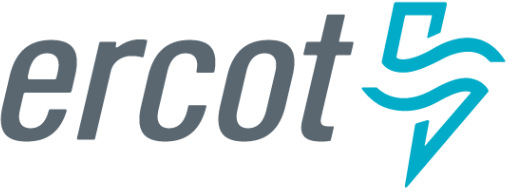 Resource DeskIntroduction1.1	Purpose1.2	Scope 1.3	Roles/ResponsibilitiesGeneral 2.1	System Operator Responsibility and Authority2.2	CommunicationThree-part CommunicationHotline Call CommunicationDispatchVerbal Dispatch InstructionMaster QSE     2.3	  Suspected Sabotage or Sabotage EventsMonitor and Manage System Security 3.1	Compliance MonitoringMonitor Resource Status for DiscrepanciesDynamically Scheduled Resource3.2	QSE Request to Move Ancillary Services3.3	Notifications for Diminishing Reserves, Deploying Non-Spin and ERSWatch3.4	System FailuresSCED/RLC/LFC (AGC) FailuresICCP, ERCOT Website, and Outage Scheduler Outages3.5	Responding to IROL/GTCs	North to Houston Interface	Rio Grande Valley Interface   South Texas Export   South Texas Import3.6	Deploying Non-Spin for Local Congestion3.7	Deploying Non-Spin for Critical Inertia Level3.8	Deployment of Load Resources to Maintain a Minimum 500 MW of  RRS from Primary Frequency Response Resources (PFR)3.9	Deploying Fast Frequency Response (FFR)3.10	Unannounced Resource Testing3.11	Unannounced ERS TestingDecommitment Request4.1	Approve/Reject Resource Decommitment RequestSupplemental Ancillary Service Market5.1	Supplemental Ancillary Service MarketProcurement of Ancillary Services when DAM process is insufficientIncreasing Amount of Ancillary Services for Extreme Cold WeatherIncreasing Amount of Ancillary Services for Other ReasonsReplacement of Ancillary Service Due to Undeliverable or Failure to ProvideDaily Reconfiguration Supplemental Ancillary Services Market (RSASM)Manage Outages6.1	Manage Resource Forced & Maintenance OutagesForced OutagesMaintenance OutagesForced DerateShort-Notice Resource OutagesOpportunity OutagesReturning from Planned Outage EarlyAdvance Action Notice (AAN)6.2	Forced Outage DetectionEmergency Operation7.1	Market NotificationsOCNAdvisoryWatchEmergency NoticeScripts7.2	Implement EEA LevelsImplement EEA Level 1Implement EEA Level 2Implement EEA Level 37.3	Restore EEA LevelsRestore Firm LoadMove from EEA Level 3 to EEA Level 2Move from EEA Level 2 to EEA Level 1Move from EEA Level 1 to EEA 0Cancel Watch7.4	Restoration of Primary Control Center FunctionalityCommunication Testing 8.1	Weekly Hotline Test8.2	Monthly Testing of Satellite Phone Conference BridgePrimary Control CenterPerform Miscellaneous9.1	Responding to Miscellaneous IssuesReal-Time Data Issues known by the QSEBackup/Alternate Control Center TransferQSE IssuesMissing Data from ERCOT Website PostingsCourtesy Hotline Calls for ERCOT Application IssuesPower System Stabilizers (PSS) & Automatic Voltage Regulators (AVR) 1.	Introduction1.1	PurposeThis procedure provides the System Operator assigned to the Resource Desk with detailed Procedures required for performing duties assigned to that position.The Resource Desk shall monitor Ancillary Service levels to ensure QSEs are meeting their A/S obligations, execute a Supplemental Ancillary Service Market to procure additional/insufficient A/S as needed, deploy/recall A/S (Non-Spin, Load Resources providing RRS or ECRS, etc.) as system conditions require or as instructed by the Shift Supervisor.  The Resource Desk Operator will also be responsible for various communication testing (Hotline, Satellite Phone, etc.), issuing market notifications and ERCOT Website postings using Grid Conditions Communications (GCC) Notices, compliance monitoring, Forced Outage Detection (Resources), monitoring and responding to telemetry issues, resolving Market Participant issues and questions, and assisting other desk Operators in the Control Room as needed.1.2	ScopeThe instructions contained in these procedures are limited to those required for the Resource Desk.  Instructions for other ERCOT Control Room Positions are contained in separate procedures, one for each position.  These Procedures do not imply that the duties contained herein are the only duties to be performed by this position.  The individual assigned to this position will be required to follow any other instructions and to perform any other duties as required or requested by appropriate ERCOT Supervision.  Although the steps within the procedures are numbered, the numbering is for indexing purposes and are not sequential in nature.  The system operator will determine the sequence of steps, exclude steps, or take any additional actions required to ensure system security based on the information and situational awareness available during both normal and emergency conditions. 2.	General 2.1	System Operator Responsibility and AuthorityProcedure Purpose: To ensure the System Operators know their roles, responsibility, and authority.ERCOT ISO as a Transmission Operator (TOP), the single Balancing Authority (BA), and only Reliability Coordinator (RC) registered within the ERCOT Interconnection shares all information between these roles simultaneously and acts concurrently as a single entity, satisfying coordination between the TOP, BA, and RC.The System Operator (SO) shall, in accordance with NERC Reliability Standards and ERCOT Protocols, have clear decision-making authority to act to address the reliability of its Reliability Coordinator Area by direct actions or issuing Operating Instructions during both normal and emergency conditions.  These actions shall be taken without delay and may include the shedding of firm load without obtaining approval from higher-level personnel.  The SO on duty is, in accordance with the ERCOT Protocols, Operating Guides, and NERC Reliability Standards, and acting as the Balancing Authority, Transmission Operator, and Reliability Coordinator shall request and receive information required to continually monitor the operating conditions and request that individual Market Participants (MPs) make changes, which will assure the Security and Reliability of the ERCOT System.The SO issues Dispatch Instructions for the Real-Time Operation of Transmission Facilities to a TO, and to a QSE for the Real-Time Operation of a Resource. The SO shall, on an ERCOT-wide basis, coordinate the ERCOT System Restoration (Black Start) Plan.  The SO shall implement the Black Start Plan and shall direct the reconnection efforts of the islands, established by restoration activities.  The SO shall coordinate the mutual assistance activities of the ERCOT Participants during system restoration activities.The SO shall consider all equipment operating limits when issuing Dispatch Instructions except as stated in Protocol Section 6.5.9, Emergency Operations, if a Dispatch Instruction conflicts with a restriction that may be placed on equipment from time to time by a TO or a Generation Resource’s QSE to protect the integrity of equipment, ERCOT shall honor the restriction.The SO performs security analyses on a Day Ahead and Real-Time basis and ensures that all Forced Outages are entered into the Outage Scheduler. The SO shall obtain or arrange to provide Emergency Energy over the DC Tie(s) on behalf of ERCOT.The SO shall issue appropriate OCN’s, AAN’s, Advisories, Watches, and Emergency Notices, and coordinate the reduction or cancellation of clearances, re-dispatch of generation, and request, order, or take other action(s) that the SO determines necessary to maintain safe and reliable operating conditions on the ERCOT System in accordance with ERCOT Protocols, Operating Guides, and NERC Reliability Standards.  The SO will implement and terminate ERCOT Time Corrections and will determine the need for and implement the operation of a Qualified Scheduling Entity (QSE) on Constant Frequency Control for loss of ERCOT’s Load Frequency Control System.2.2	CommunicationProcedure Purpose:  To ensure proper communication is used to reduce the possibility of miscommunication that could lead to action or inaction harmful to the reliability of the grid.2.3	Suspected Sabotage or Sabotage Events Procedure Purpose:  To be aware of cyber intrusions and communicate concerning activity and any unusual occurrences.3.	Monitor and Manage System Security 3.1	Compliance MonitoringProcedure Purpose: To monitor QSE performance.3.2	QSE Request to Move Ancillary ServicesProcedure Purpose:  Evaluate QSE requests for moving Ancillary Services from one resource to another or through a trade with another QSE.3.3	Notifications for Diminishing Reserves, Deploying Non-Spin and ERSProcedure Purpose:  Monitor the Physical Responsive Capability (PRC) for issuing advance notice of diminishing Responsive Reserve.  This also includes the deployment of Non-Spin when PRC drops below 3200 MW and deployment of Emergency Response Service (ERS) when PRC drops below 3000 MW.3.4	System FailuresProcedure Purpose: To ensure Market Participants are notified via ERCOT Website using Grid Conditions Communications (GCC) Notices of any SCED/RLC/LFC (AGC) failures on the ERCOT systems.3.5	Responding to IROL/GTCs Procedure Purpose:  Deployment/Termination of Non-Spin Reserve Service and/or Load Resources for Congestion Management as requested by the Transmission Operator.3.6	Deploying Non-Spin for Local CongestionProcedure Purpose:  Mitigating local congestion.3.7	Deploying Non-Spin for Critical Inertia LevelProcedure Purpose:  Monitor and detect possible time periods when Critical Inertia Level may be inadequate based on expected online inertia with recommended actions.3.8	Deployment of Load Resources to Maintain a Minimum 500 MW of  RRS from Primary Frequency Response Resources (PFR)Procedure Purpose: Manually deploy Load Resources other than Controllable Load Resources providing ECRS or RRS before an Energy Emergency Alert (EEA), to maintain a minimum 500 MWs of Physical Responsive Capability (PRC) reserves on Generation Resources. 3.9	Deploying Fast Frequency Response (FFR) Procedure Purpose: To control frequency within defined limits.3.10	Unannounced Resource TestingProcedure Purpose: This procedure provides direction and guidelines for conducting unannounced testing of resources.3.11	Unannounced ESR Non-Spin Capability TestingProcedure Purpose: This procedure provides direction and guidelines for conducting unannounced ERS testing.4.	Decommitment Request4.1	Approve/Reject Resource Decommitment RequestProcedure Purpose:  Review and approve / reject Resource decommitments in the Operating Period (two-hour period comprised of the Operating Hour and the clock hour preceding the Operating Hour).  A QSE may verbally request to decommit a Resource provided the Resource has not been RUC-Committed and the Resource has no manual overrides for interval being requested.  ERCOT shall review the requests in order of receipt.5.	Supplemental Ancillary Service Market5.1	Supplemental Ancillary Service MarketProcedure Purpose:  To open and execute a Supplemental Ancillary Service Market (SASM) for A/S when the DAM process is insufficient, when increasing A/S above DAM requirement, when there is infeasibility (stranded) caused by congestion, or failure to provide by the QSE.6.	Managing Outages 6.1	Manage Resource Forced & Maintenance OutagesProcedure Purpose:  Monitor and respond to Resource Forced and Maintenance outages.6.2	Forced Outage DetectionProcedure Purpose:  To detect forced outages of Resources7.	Emergency Operation7.1	Market NotificationsProcedure Purpose:  Guidelines for issuing Emergency Conditions and the four possible levels: Operating Condition Notices (OCN), Advisories, Watches, and Emergency Notices.7.2	Implement EEA LevelsProcedure Purpose:  To provide for maximum possible continuity of service while maintaining the integrity of the ERCOT system to reduce the chance of cascading outages.7.3	Restore EEA LevelsProcedure Purpose:  To restore the ERCOT grid to normal state as system conditions warrant while recovering from an EEA event.7.4	Restoration of Primary Control Center FunctionalityProcedure Purpose:  To be performed once Resource Desk Operator has arrived at ACC.8.	Communication Testing 8.1	Weekly Hotline TestProcedure Purpose: To perform a weekly communication test of the ERCOT Hotline phone system.8.2	Monthly Testing of Satellite Phone Conference BridgeProcedure Purpose: To ensure ERCOT maintains communication capability via the Satellite Phone System.9.	Perform Miscellaneous9.1	Respond to Miscellaneous IssuesProcedure Purpose: To provide a mutually agreed process for resolving Real-Time data issues between ERCOT and the Entities that provide data to ERCOT .  Also, to record when a QSE is operating from their backup Control Centers and to notify the ERCOT Transmission Operator when a QSE notifies ERCOT of a change in status with any PSS or AVR. Document ControlPreparationManual Change HistoryProtocol Reference6.5.1.16.5.1.2(3)6.5.26.5.3(1)Guide Reference4.5.2(1)NERC StandardVersion: 1 Revision: 6Effective Date:  July 1, 2020Protocol Reference6.5.7.8Guide Reference3.1.3NERC StandardCOM-002-4R5, R7Version: 1 Revision: 6Effective Date:  December 31, 2021StepActionThree-Part CommunicationThree-Part CommunicationNoteOperating Instructions and Dispatch Instructions are synonymousRefer to the Communications Protocols document for requirements.1When issuing Operating Instructions, use three-part communication:Issue the Operating InstructionReceive a correct repeat backGive an acknowledgement2Many scripts have been placed throughout these procedures as a reminder of three-part communication.  However, a script cannot be provided for every scenario.  Effective three-part communication skills are mandatory.Hotline Call CommunicationHotline Call Communication1When making Hotline calls, ensure one QSE repeats back the message.IF:Time and circumstances allow;THEN:Review the Consortium hotline attendance report to verify all QSEs were in attendanceContact the QSE using their OPX line or LD line to provide them with the messageInquire why they were not on the Hotline callOpen a Help ticket if ERCOT’s Telecommunications department is needed to investigate.Master QSEMaster QSE1Issue a VDI to the Master QSE of a Generation Resource that has been split to function as two or more Split Generation Resources as deemed necessary by ERCOT to effectuate actions for the total Generation Resource for instances when electronic Dispatch Instructions are not feasible.LogLog all actions.Protocol ReferenceGuide ReferenceNERC StandardVersion: 1 Revision: 0Effective Date:  March 1, 2022StepActionERCOTEventRefer to Cyber Intrusion Guide and Cyber Security Incident Response Plan located in procedure binder.IF:Unusual system behavior is observed;THEN:Notify Shift SupervisorEntityEventIF:A TO or QSE reports an act of  suspected sabotage or a sabotage event, including cyber;THEN:Notify Shift SupervisorProtocol Reference3.10.7.5.2(5)3.93.9.13.9.2 Protocol Reference6.4.2.2(2)6.4.2.5(3)(b)6.4.6 (2)(b)6.4.7(5)Protocol Reference6.4.9.1(1)6.4.9.1.26.4.9.1.36.5.7.5(2)Guide Reference2.1(1)(h)2.2.1(3)(c)NERC StandardVersion: 1 Revision: 13Effective Date:  October 7, 2022StepActionMonitor Resource Status for DiscrepanciesMonitor Resource Status for DiscrepanciesTelemetered StatusREVIEW REFERENCE DISPLAY:Market Participation>Physical Market>Market Operator Data>Consistency ChecksIF:Discrepancy is identified between a COP and telemetered Resource Status;THEN:Call the QSE representing Resource to determine the correct resource status and have them make the necessary correction.NOTE:  It is not necessary to make calls for inconsistent telemetry/COP for quick start units.  LogLog all actions.ONTESTReview the list of “Approved Unit Tests” on the System Operations SharePoint; compare this list to the units showing a unit status of ONTEST.WHEN:A unit with a status of ONTEST without an approved unit test exists; THEN:Notify the QSE that they do not have an approved unit test and cannot use the ONTEST status.LogLog all actions.Dynamically Scheduled ResourceDynamically Scheduled ResourceNoteEach QSE may not have more than one DSR Load.DSRREVIEW REFERENCE DISPLAY:EMP Applications>Generation Area Status>Analyst Displays>Gen Monitoring Displays>Dynamic Schedules>Load BasedIF:A DSR load signal fails for any reason for > than one 15-minute Settlement Interval;THEN:Notify the QSE and notify the Helpdesk to suspend validation of DSR Output Schedule. IF:A DSR load signal fails for more than 10 consecutive hours;THEN:Notify the Helpdesk to have DSR suspended until the signal is reliably restored.NoteIF:The signal failure is identified to be an ERCOT communication problem;THEN:ERCOT will not suspend the QSE’s ability to use DSR.LogLog all actions.Monitor QSE Ancillary Service ObligationsMonitor QSE Ancillary Service ObligationsA/S Difference in COPREVIEW REFERENCE DISPLAY:Market Participation>Physical Market>SASM Market>AS Responsibility - QSEMarket Participation>Physical Market>SASM Market>Failure ApprovalAt the top of each hour, notifications will be automatically sent to QSEs with shortages in their COPCheck approximately 5 minutes after each hour:IF:A/S Difference (MW) column displays values in RED (Generation Resources with a negative value is a shortage and Load Resources with a positive value is an overage);THEN:Verify the data was transferred to the AS Failure Approval displayCall the QSE with a Failure MW,IF:The QSE cannot correct the deficiency within one hour;THEN:Notify the Shift Supervisor and determine if a SASM should be opened.IF:It is determined that a SASM should be opened;THEN:Verify that the Notification Flag column displays a “Y” on the AS Responsibility – QSE display, andManually click the “Send Notification” button, this will ensure this is the most current dataProceed to the SASM>Running a SASM for Failure To Provide Desktop Guide Resource Desk Section 2.4.2.LogLog all actions.InfeasibleA/SCapacityfrom RUCREVIEW REFERENCE DISPLAY:Market Participation>Physical Market>SASM Market>AS InfeasibilityMarket Participation>Physical Market>SASM Market> AS ReplacementCheck after each HRUC has been published or when RUC operator has notified you of a RUC commitment.NOTE: The infeasible hour indicates the shortage based on the system situation when HRUC runs.  Therefore, it may be necessary to review at least 3 hours prior to infeasible hour to notify QSE.IF:The Infeasible MW column is displaying MW values;THEN:Assess the infeasible MW and hour based on the SASM timelineChange the Notification Flag to “Y” and commit to database,Press the “Send Notification”,Navigate to the AS Replacement display and call the QSE with the Infeasible MW.IF:The QSE states they cannot replace the service within two hours;THEN:Notify the Shift Supervisor and determine if a SASM should be opened;IF:It is determined that a SASM should be opened;THEN:Proceed to the SASM>Running a SASM for Undeliverable Desktop Guide Resource Guide Section 2.4.1.NoteA QSE that has one or more of its Resources RUC-committed to provide Ancillary Services must increase its Ancillary Service Supply Responsibility by the total amount of RUC-committed Ancillary Service quantities.  The QSE may only use a RUC-committed Resource to meet its Ancillary Service Supply Responsibility during that Resource’s RUC-Committed Interval if the Resource has been committed by the RUC process to provide Ancillary Service.  The QSE shall indicate the exact amount and type of Ancillary Service for which it was committed as the Resource’s Ancillary Service Resource Responsibility and Ancillary Services Schedule for the RUC-Committed Intervals for both telemetry and COP information provided to ERCOT.  Upon deployment of the Ancillary Services, the QSE shall adjust its Ancillary Services Schedule to reflect the amounts requested in the deployment.LogLog all actions.Protocol Reference6.4.7(6)6.4.7(7)Protocol ReferenceGuide Reference NERC StandardVersion: 1 Revision: 3Effective Date:  May 1, 2015StepActionNoteA QSE may elect to change a Resource providing Ancillary Service to an alternate Resource; however, they are NOT permitted to change the quantity of each type of Ancillary Service awarded.  Movement of A/S Resource responsibility from a Resource during the Adjustment Period is accomplished by use of COP updates.A QSE may vary the quantity of A/S Resource Responsibility on Resources without obtaining prior ERCOT approval during the time window beginning 30 seconds prior to a five-minute clock interval and ending ten seconds prior to that five-minute clock interval, provided the QSE complies with its total A/S Obligation.EvaluateRequestIF:A QSE makes notification  to move any type of A/S from one resource to another or through a trade with another QSE;THEN:Ensure QSE has updated the telemetry and/or COP,Call and verify trade is covered with other QSE and their telemetry/COP is updated,Log all actions.InfeasibleIF:It is determined later to be infeasible;THEN:Notify the QSE that the A/S needs to be moved or replaced by ERCOT.ERCOTReplaces atQSERequestIF:The QSE informs ERCOT that all or part of the A/S needs to be replaced;THEN:Determine if the insufficient amount is significant enough to replace through SASM.Refer to the “Replacement of A/S Due to Failure to Provide” in the SASM procedure.Protocol Reference3.17.3(2)6.5.7.6.2.2(13)6.5.7.6.2.36.5.9.4.1Guide Reference4.5.3.1(1)(d)4.5.3.1(1)(e)NERC StandardEOP-011-2R2, R2.1, R2.2, R2.2.3, R2.2.3.1IRO-001-4R1TOP-001-5R2Version: 1 Revision: 27Effective Date:  December 29, 2023StepActionMediaAppealWhen an ERCOT-wide appeal through the public news media for voluntary energy conservation is made, make posting:Typical ERCOT Website posting for media appeal: ERCOT has issued an appeal through the public news media for voluntary energy conservation for [Day, Date, HE XX:XX through XX:XX]. PRC < 3200 MWIF:Notified by the ERCOT Real Time operator of the need to deploy Non-Spin due to PRC < 3200 MW.THEN:Coordinate with Real Time operator and Shift Supervisor,Coordinate with the Transmission Operator to verify the Non-Spin does not create congestion,Deploy the desired Group(s) or all the available Non-Spin capacity.(Refer to Desktop Guide Resource Desk Section 2.1.1)Post message on the ERCOT Website for Non-Spin deployment.Typical ERCOT Website Posting for Non-Spin deployment: “At [xx:xx] approximately [xx] MW of Non-Spin has been deployed, anticipated duration is [xx].”NoteThe Projected Ramp Available in 30min represents the calculation HASL – (GTBD + GTBD offset) – (IRR Curtailment) – (30-minute Net Load Ramp)Projected Ramp Available in 30minIF:Notified by the ERCOT Real Time operator of the need to deploy Group(s) / or All Non-Spin due to the Projected Ramp Available in 30min < -300;THEN:Coordinate with Real Time operator and Shift Supervisor,Coordinate with the Transmission Operator to verify the Non-Spin does not create congestion,Deploy half of the available groups for Non-Spin, if not already deployed,(Refer to Desktop Guide Resource Desk Section 2.1.1)Post message on the ERCOT Website for Non-Spin deployment.IF:Notified by the ERCOT Real Time operator of the need to deploy Group(s) / or All Non-Spin due to the Projected Ramp Available in 30min < -600;THEN:Coordinate with Real Time operator and Shift Supervisor,Coordinate with the Transmission Operator to verify the Non-Spin does not create congestion,Deploy the available groups for Non-Spin, as needed, if not already deployed,(Refer to Desktop Guide Resource Desk Section 2.1.1)Post message on the ERCOT Website for Non-Spin deployment.NoteIf Non-Spin is deployed from one operating day to the next operating day, new deployments will need to be sent for the new day.RequestResourceStay OnlineIF:Notified by a QSE that their Off-line Non-Spin obligation has ended, ANDThe Resources is still needed; THEN:Request the RUC operator to issue an electronic Dispatch Instruction to RUC commit.AdditionalDeploymentIF:Additional Non-Spin becomes available going into next hour;THEN:Determine if the additional Non-Spin is needed, Deploy if needed (Refer to Desktop Guide Resource Desk Section 2.1.1)LOGLog all actionsNoteAll Non-Spin must be deployed before requesting Large Load Curtailment participants to curtail consumption and deploying ERS.Request Large Load Curtailment ProgramWHEN:Notified by the ERCOT Shift Supervisor that the Large Load Voluntary Curtailment Program Participants were requested to curtail consumption;THEN:Post message that Large Load Voluntary Curtailment Program Participants were requested to curtail consumption on the ERCOT Website.Typical ERCOT Website Posting for Large Load Curtailment Program Participants:ERCOT has requested the ERCOT Large Load Voluntary Curtailment Program Participants to curtail consumption.   ERCOT will send another notification when curtailment is no longer requested.Large Load Curtailment Program EndedWHEN:Notified by the ERCOT Shift Supervisor that the Large Load Voluntary Curtailment Program Participants requested to curtail consumption ended;THEN:Post message that Large Load Voluntary Curtailment Program Participants requested to curtail consumption ended on the ERCOT Website.Typical ERCOT Website Posting for Large Load Curtailment Program Participants Ended:ERCOT has ended the request for ERCOT Large Load Voluntary Curtailment Program Participants to curtail consumption.WHEN:Notified by the ERCOT Shift Supervisor that the Large Load Voluntary Curtailment Program Participants requested to curtail consumption ended;THEN:Post message that Large Load Voluntary Curtailment Program Participants requested to curtail consumption ended on the ERCOT Website.Typical ERCOT Website Posting for Large Load Curtailment Program Participants Ended:ERCOT has ended the request for ERCOT Large Load Voluntary Curtailment Program Participants to curtail consumption.WatchWatchNoteXML messages and Hotline calls are required for all deployments of Load Resources and ERS ResourcesERS-30ERS with a thirty-minute ramp period.ERS-10ERS with a ten-minute ramp period.WS-ERSEach Standard Contract Term(SCT) Request for Proposal (RFP) will state what time periods in that SCT weather sensitive can provide offers for.IssueWatch, ERS Deployments & DVRWHEN:PRC falls < 3000 MW and is not projected to recover above 3000 MW within 30 minutes, AND all Non-Spin has been deployed;THEN:Coordinate with the Real-Time Operator, Transmission Operator and Shift Supervisor, Post message for Watch on the ERCOT Website, ANDDetermine whether system conditions warrant the deployment of ERS-30 / ERS-10 / both ERS-30 and ERS-10 / Weather Sensitive,/ Distribution Voltage Reduction.  Refer to the ERS tab on the Real-Time Values Spreadsheet for amounts in each time period and number of times deployed:Consider the peak hour, deploy all ERS-30 / ERS-10 / both ERS-30 and ERS-10 / Weather Sensitive /  Distribution Voltage Reduction where available to prevent PRC from falling < 3000 MW,When deploying the ERS, always deploy the weather-sensitive ERS if available for the current time period. Post message for deploying ERS-30/10/WS on the ERCOT Website.Coordinate with the Transmission Operator that ERCOT is requesting Transmission Operators to implement distribution voltage reduction measures if available.Post message for requesting Distribution Voltage Reduction on the ERCOT WebsiteTypical ERCOT Website Posting a Watch for PRC: “Use preformatted notice “PRC Watch <3000”Typical ERCOT Website Posting for Non-Spin deployment: “At [xx:xx] approximately [xx] MW of Non-Spin has been deployed, anticipated duration is [xx].”Typical ERCOT Website Posting for requesting distribution voltage reduction:Reserves are below 3,000 MW. ERCOT is requesting Transmission Operators to implement distribution voltage reduction measures if available.NoteAll Non-Spin must be deployed before requesting Large Load Curtailment participants to curtail consumption and deploying ERS.ERSTime PeriodChangesIF:ERS Resources are deployed, and the Time Period is changing and if ERS is still needed; THEN:Deploy next Time PeriodTake into consideration the time requirement for the ERS-10  and ERS-30CancelWatch, Recall ERS & DVRWHEN:PRC > 3000 MW or greater;THEN:Coordinate with Real-Time Operator and Shift Supervisor, ANDSend XML message to recall ERS, including Weather SensitiveERS must be recalled first before hotline call is made (see Desktop Guide Resource Desk Section 2.3.3)Coordinate with Transmission desk to ensure Transmission Operators have been requested to return Distribution Voltage Reduction to normal operation.Coordinate with Real-Time Operator to notify QSE’s using the Hotline,Cancel message(s) on ERCOT Website.Off-LineNon-Spin TerminationIF:Notified by the ERCOT Real Time Operator that Non-Spin is no longer needed;THEN:Recall the Non-Spin, by sending a Zero MW XML (Refer to Desktop Guide Resource Desk Section 2.1.4).Post message on the ERCOT Website to recall the Non-SpinTypical ERCOT Website Posting for Non-Spin Recall:       “At [xx:xx], All Non-Spin has been recalled.”LogLog all actions.AdditionalDeploymentIF:Additional Non-Spin becomes available going into next hour;THEN:Determine if the additional Non-Spin is needed, Deploy if needed (Refer to Desktop Guide Resource Desk Section 2.1.1)IF:Additional Non-Spin becomes available going into next hour;THEN:Determine if the additional Non-Spin is needed, Deploy if needed (Refer to Desktop Guide Resource Desk Section 2.1.1)RequestResourceStay OnlineIF:Notified by a QSE that their Off-line Non-Spin obligation has ended, ANDPRC < 3000 MW;THEN:Request that the Resource stay On-line,Request RUC operator to issue an electronic Dispatch Instruction to RUC commit IF:Notified by a QSE that their Off-line Non-Spin obligation has ended, ANDPRC < 3000 MW;THEN:Request that the Resource stay On-line,Request RUC operator to issue an electronic Dispatch Instruction to RUC commit NoteIf Non-Spin is deployed from one operating day to the next operating day, new deployments will need to be sent for the new day.  If Non-Spin is deployed from one operating day to the next operating day, new deployments will need to be sent for the new day.  Cancel WatchWHEN:PRC > 3000 MW; THEN:Coordinate with the Real-Time Operator and Shift SupervisorCancel message for Watch on the ERCOT WebsiteWHEN:PRC > 3000 MW; THEN:Coordinate with the Real-Time Operator and Shift SupervisorCancel message for Watch on the ERCOT WebsiteLogLog all actions.Protocol Reference6.5.9.2(2)6.5.9.3.3Guide ReferenceNERC StandardTOP-001-5 R9Version: 1 Revision: 12Effective Date:  May 6, 2021StepActionSCED/RLC/LFC (AGC) FailuresSCED/RLC/LFC (AGC) Failures1WHEN:Notified by the Real-Time Operator of a SCED/RLC/LFC(AGC) failure;THEN:Post the appropriate message on the ERCOT WebsiteWATCH for SCED failureEmergency Notice if both MMS and EMS have failedTypical ERCOT Website posting a Watch / Emergency Notice for SCED/RLC/LFC (AGC) Failure:“ERCOT has issued an [Watch or Emergency Notice] due to the failure of [SCED/RLC Failure], and/or [LFC].”2WHEN:Notified by the Real-Time Operator that SCED/RLC/LFC(AGC) has been restored;THEN:Cancel message on the ERCOT WebsiteLogLog all actions.ICCP, ERCOT Website, and Outage Scheduler OutagesICCP, ERCOT Website, and Outage Scheduler Outages1WHEN:Notified by the Real-Time Operator of an ICCP, ERCOT Website or Outage Scheduler failure;THEN:Post an OCN on ERCOT WebsiteTypical OCN ERCOT Website posting ICCP, ERCOT Website and Outage Scheduler Outage:“ERCOT has issued an OCN for the [planned / unplanned outage] of ERCOT’s [ICCP, ERCOT Website, and/or Outage Scheduler] outage.”2WHEN:Notified by the Real-Time Operator that the ICCP, ERCOT Website and/or Outage Scheduler has been restored;THEN:Cancel message on ERCOT WebsiteLogLog all actions.Protocol Reference6.5.7.6.2.2(12)6.5.7.6.2.3(10)Guide Reference NERC StandardEOP-011-2R1, R1.1, R1.2, R1.2.4IRO-001-4R1TOP-001-5R1Version: 1 Revision: 17Effective Date:  March 1, 2024StepActionNorth to Houston InterfaceNorth to Houston InterfaceDeployNon-SpinWHEN:Notified by the Transmission Operator to deploy Non-Spin in the Houston area for the North-Houston Interface;THEN:Deploy Non-Spin in the Houston area (Coast Weather Zone WZ_COAST) (Refer to Desktop Guide Resource Desk Section 2.1.3)NoteTo the extent that ERCOT deploys a Load Resource that has chosen a group deployment option, ERCOT shall either deploy the entire offer or, if only partial deployment is possible, skip the offer by the Load Resource with the group deployment option and proceed to deploy the next available Resource.NoteIf Non-Spin is deployed from one operating day to the next operating day, new deployments will need to be sent for the new day.Deploy LoadResourcesWHEN:Notified by the Transmission Operator to deploy Load Resources in the Houston area for the North-Houston Interface;THEN:Deploy Load Resources in the Houston area (Coast Weather Zone WZ_COAST) by XML (Refer to Desktop Guide Resource Desk Section 2.2.2),Call appropriate QSE to notify them their LR was deployed.RecallLoadResourcesWHEN:Notified by the Transmission Operator to recall Load Resources in the Houston area for the North-Houston Interface;THEN:Recall Load Resources in the Houston area (Coast Weather Zone WZ_COAST) by sending a Zero MW XML (Refer to Desktop Guide Resource Desk Section 2.2.4),Call appropriate QSE to notify them their LR was recalled. RecallNon-SpinWHEN:Notified by the Transmission Operator to recall Non-Spin in the Houston area for the North-Houston Interface;THEN:Recall Non-Spin in the Houston area (Coast Weather Zone WZ_COAST) by sending a Zero MW XML, (Refer to Desktop Guide Resource Desk Section 2.1.4). LogLog all actions.Rio Grande Valley InterfaceRio Grande Valley InterfaceDeploy LoadResourcesWHEN:Notified by the Transmission Operator to deploy Load Resources in the Rio Grande Valley;THEN:Deploy Load Resources (Refer to Desktop Guide Resource Desk Section 2.2.3),Call appropriate QSE to notify them their LR was deployed.RecallLoadResourcesWHEN:Notified by the Transmission Operator to recall Load Resources in the Rio Grande Valley;THEN:Recall Load Resources in the Rio Grande Valley (Refer to Desktop Guide Resource Desk Section 2.2.4),Call appropriate QSE to notify them their LR was recalled. LogLog all actions.South Texas Export InterfaceSouth Texas Export InterfaceTransmission Watch for South Texas Export InterfaceWHEN:Notified by the Shift Supervisor or Transmission Operator that ERCOT is issuing a Transmission watch for the South Texas Export Interface;THEN:Verify GCC posting has been made from Transmission security.Coordinate with the Real Time desk to Remove A/S adversely impacting the South Texas Export.IF:GCC post has not been posted;THEN:Coordinate with the Transmission Operator to Post.Typical GCC Posting:ERCOT is issuing a Transmission Watch for the South Texas Export interface. ERCOT will be utilizing A/S services and taking manual actions on specific resources to alleviate the condition.NoteIf Non-Spin is deployed from one operating day to the next operating day, new deployments will need to be sent for the new day.DeployNon-SpinWHEN:Notified by the Shift Supervisor or Transmission Operator to deploy Non-Spin due to the South Texas Export Interface;THEN:Deploy Non-Spin as needed in Groups or All.Note Continue to Monitor PRC and System Conditions. There is a Potential risk of EEA.NoteXML messages and Hotline calls are required for all deployments of Load Resources.LoadResourcesWHEN:Notified by the Shift Supervisor or Transmission Operator THEN:Deploy Load resources as needed, Guide Resource Desk Section 2.2.1),Coordinate with Real-Time Desk to make QSE Hotline call.Transmission EmergencyWHEN:Notified by the Shift Supervisor or Transmission Operator ERCOT is issuing a Transmission Emergency for the South Texas Export Interface;THEN:Assist the Real-Time desk with System conditions and calls.Verify all GCC posting are made.IF:Posting has not been made;THEN:Post to GCC and notify the control room that the posting has been made.Typical GCC Posting:ERCOT is issuing a Transmission Emergency Notice for the South Texas Export interface. Load Resources are being deployed to help mitigate the issue.NoteVerify all GCC posting have been made by the Transmission Desk if load shed has been implemented.Typical GCC Posting:ERCOT has shed *** MW’s of firm load due to the South Texas Export Interface.RecallLoadResourcesWHEN:Notified by the Transmission Operator to recall Load Resources;THEN:Recall Load Resources.CancelMake appropriate cancellations when back to normal operations.LogLog all actions.South Texas Import InterfaceSouth Texas Import InterfaceSouth Texas Import InterfaceDeploy LoadResourcesWHEN:Notified by the Transmission Operator to deploy Load Resources in the South Texas area;THEN:Deploy Load Resources (Refer to Desktop Guide Resource Desk Section 2.2.3),Call appropriate QSE to notify them their LR was deployed.WHEN:Notified by the Transmission Operator to deploy Load Resources in the South Texas area;THEN:Deploy Load Resources (Refer to Desktop Guide Resource Desk Section 2.2.3),Call appropriate QSE to notify them their LR was deployed.RecallLoadResourcesWHEN:Notified by the Transmission Operator to recall Load Resources in the South Texas area;THEN:Recall Load Resources in the South Texas area (Refer to Desktop Guide Resource Desk Section 2.2.4),Call appropriate QSE to notify them their LR was recalled.WHEN:Notified by the Transmission Operator to recall Load Resources in the South Texas area;THEN:Recall Load Resources in the South Texas area (Refer to Desktop Guide Resource Desk Section 2.2.4),Call appropriate QSE to notify them their LR was recalled.LogLog all actions.Log all actions.Protocol Reference6.5.7.6.2.3(1)Guide Reference NERC StandardEOP-011-2R1, R1.1, R1.2, R1.2.4IRO-001-4R1TOP-001-5R1Version: 1 Revision: 14Effective Date:  January 31, 2020StepAction1IF:Notified by the ERCOT Transmission and Security operator that specific Resources carrying Non-Spin are needed for local congestion; THEN:Deploy specific ResourcesNoteIf Non-Spin is deployed from one operating day to the next operating day, new deployments will need to be sent for the new day.2IF:The Non-Spin obligation ends for the Resource deployed, ANDThe Resource is still needed; THEN:Request the RUC operator to issue an electronic Dispatch Instruction to RUC commit3IF:An additional Resource is needed to be deployed; THEN:The previous Resource deployed will need to be deployed again, along with the additional Resource.TerminationIF:Notified by the ERCOT Transmission and Security Operator that Non-Spin is no longer needed;THEN:Recall the Non-Spin, by sending a Zero MW XML (Refer to Desktop Guide Resource Desk Section 2.1.4).LogLog all actions.Protocol Reference6.5.7.6.2.3(14)Guide Reference NERC StandardVersion: 1 Version: 1 Revision: 4Effective Date:  July 1, 2022StepActionActionActionActionDeployOff-LineNon-SpinIF: Notified by the ERCOT Reliability Risk operator of the need to deploy Group(s) / or All Non-Spin due to Critical Inertia Level.THEN:Coordinate with Reliability Risk operator and Shift Supervisor,Coordinate with the Transmission Operator to verify the Non-Spin does not create congestion,Deploy the desired Group(s) / or All  Non-Spin, as needed,(Refer to Desktop Guide Resource Desk Section 2.1.1)Post message on the ERCOT Website for Non-Spin deployment.Typical ERCOT Website Posting for Non-Spin deployment: “At [xx:xx] approximately [xx] MW of Non-Spin has been deployed, anticipated duration is [xx].”IF: Notified by the ERCOT Reliability Risk operator of the need to deploy Group(s) / or All Non-Spin due to Critical Inertia Level.THEN:Coordinate with Reliability Risk operator and Shift Supervisor,Coordinate with the Transmission Operator to verify the Non-Spin does not create congestion,Deploy the desired Group(s) / or All  Non-Spin, as needed,(Refer to Desktop Guide Resource Desk Section 2.1.1)Post message on the ERCOT Website for Non-Spin deployment.Typical ERCOT Website Posting for Non-Spin deployment: “At [xx:xx] approximately [xx] MW of Non-Spin has been deployed, anticipated duration is [xx].”IF: Notified by the ERCOT Reliability Risk operator of the need to deploy Group(s) / or All Non-Spin due to Critical Inertia Level.THEN:Coordinate with Reliability Risk operator and Shift Supervisor,Coordinate with the Transmission Operator to verify the Non-Spin does not create congestion,Deploy the desired Group(s) / or All  Non-Spin, as needed,(Refer to Desktop Guide Resource Desk Section 2.1.1)Post message on the ERCOT Website for Non-Spin deployment.Typical ERCOT Website Posting for Non-Spin deployment: “At [xx:xx] approximately [xx] MW of Non-Spin has been deployed, anticipated duration is [xx].”IF: Notified by the ERCOT Reliability Risk operator of the need to deploy Group(s) / or All Non-Spin due to Critical Inertia Level.THEN:Coordinate with Reliability Risk operator and Shift Supervisor,Coordinate with the Transmission Operator to verify the Non-Spin does not create congestion,Deploy the desired Group(s) / or All  Non-Spin, as needed,(Refer to Desktop Guide Resource Desk Section 2.1.1)Post message on the ERCOT Website for Non-Spin deployment.Typical ERCOT Website Posting for Non-Spin deployment: “At [xx:xx] approximately [xx] MW of Non-Spin has been deployed, anticipated duration is [xx].”NoteIf Non-Spin is deployed from one operating day to the next operating day, new deployments will need to be sent for the new day.If Non-Spin is deployed from one operating day to the next operating day, new deployments will need to be sent for the new day.If Non-Spin is deployed from one operating day to the next operating day, new deployments will need to be sent for the new day.If Non-Spin is deployed from one operating day to the next operating day, new deployments will need to be sent for the new day.RequestResourceStay OnlineIF:Notified by a QSE that their Off-line Non-Spin obligation has ended, ANDThe Resources is still needed; THEN:Request the RUC operator to issue an electronic Dispatch Instruction to RUC commit.IF:Notified by a QSE that their Off-line Non-Spin obligation has ended, ANDThe Resources is still needed; THEN:Request the RUC operator to issue an electronic Dispatch Instruction to RUC commit.IF:Notified by a QSE that their Off-line Non-Spin obligation has ended, ANDThe Resources is still needed; THEN:Request the RUC operator to issue an electronic Dispatch Instruction to RUC commit.IF:Notified by a QSE that their Off-line Non-Spin obligation has ended, ANDThe Resources is still needed; THEN:Request the RUC operator to issue an electronic Dispatch Instruction to RUC commit.AdditionalDeploymentIF:Additional Non-Spin becomes available going into next hour;THEN:Determine if the additional Non-Spin is needed, Deploy if needed (Refer to Desktop Guide Resource Desk Section 2.1.1)IF:Additional Non-Spin becomes available going into next hour;THEN:Determine if the additional Non-Spin is needed, Deploy if needed (Refer to Desktop Guide Resource Desk Section 2.1.1)IF:Additional Non-Spin becomes available going into next hour;THEN:Determine if the additional Non-Spin is needed, Deploy if needed (Refer to Desktop Guide Resource Desk Section 2.1.1)IF:Additional Non-Spin becomes available going into next hour;THEN:Determine if the additional Non-Spin is needed, Deploy if needed (Refer to Desktop Guide Resource Desk Section 2.1.1)TerminationIF:Notified by the ERCOT Reliability Risk Operator that Non-Spin is no longer needed;THEN:Recall the Non-Spin, by sending a Zero MW XML (Refer to Desktop Guide Resource Desk Section 2.1.4).Post message on the ERCOT Website to recall the Non-SpinTypical ERCOT Website Posting for Non-Spin Recall: “At [xx:xx], All Non-Spin has been recalled.”IF:Notified by the ERCOT Reliability Risk Operator that Non-Spin is no longer needed;THEN:Recall the Non-Spin, by sending a Zero MW XML (Refer to Desktop Guide Resource Desk Section 2.1.4).Post message on the ERCOT Website to recall the Non-SpinTypical ERCOT Website Posting for Non-Spin Recall: “At [xx:xx], All Non-Spin has been recalled.”IF:Notified by the ERCOT Reliability Risk Operator that Non-Spin is no longer needed;THEN:Recall the Non-Spin, by sending a Zero MW XML (Refer to Desktop Guide Resource Desk Section 2.1.4).Post message on the ERCOT Website to recall the Non-SpinTypical ERCOT Website Posting for Non-Spin Recall: “At [xx:xx], All Non-Spin has been recalled.”IF:Notified by the ERCOT Reliability Risk Operator that Non-Spin is no longer needed;THEN:Recall the Non-Spin, by sending a Zero MW XML (Refer to Desktop Guide Resource Desk Section 2.1.4).Post message on the ERCOT Website to recall the Non-SpinTypical ERCOT Website Posting for Non-Spin Recall: “At [xx:xx], All Non-Spin has been recalled.”LogLog all actions.Log all actions.Log all actions.Log all actions.Protocol ReferenceGuide Reference NERC StandardEOP-011-2R2, R2.1, R2.2, R2.2.7Version: 1 Revision: 1Effective Date: June 9, 2023 StepActionMaintain a Minimum 500 MW of Generation RRSIF:Notified by the ERCOT Real Time operator of the need to deploy groups of Load Resources to maintain a minimum 500 MWs of Physical Responsive Capability (PRC) reserves on RRS-PFR.THEN:Coordinate with Real Time operator and Shift Supervisor,Coordinate with the Transmission Operator to verify the Load Resources does not create congestion,Deploy Load Resources Group 0/ Group 0+1a/ Group 0+1a+1b/ Group 0+1a+1b+1c/ Group 0+1a+1b+1c+2/ Group 0+1a+1b+1c+2+3/ All as needed,Notify the Real-Time Operator when XML message has been completed to make hotline call. Load Resources must be deployed first before hotline call is made,(Refer to Desktop Guide Resource Desk Section 2.2.1)Post message on the ERCOT Website for Load Resource deployment.Typical ERCOT Website Posting for Load Resource deployment: “At [xx:xx] Load Resources have been deployed to maintain a minimum 500 MWs of Physical Responsive Capability (PRC) reserves on Generation Resources.”LogLog all actions.Protocol Reference6.5.7.6.2.2Guide Reference NERC StandardIRO-001-4R1TOP-001-5R2Version: 1 Revision: 1Effective Date:  November 2, 2022StepActionNoteFor Resources providing RRS with FFR, ERCOT may manually deploy the FFR RRS in an attempt to recover frequency to meet NERC Performance Control Standards after utilizing Reg-Up and the SCED process which includes off-cycle SCED executions.1IF:Notified by the ERCOT Real Time Operator that Non-Controllable Load Resources (NCLR) carrying FFR are needed; THEN:Deploy specific NCLR’sPost message on the ERCOT Website for FFR deployment.Typical ERCOT Website Posting for FFR NCLR deployment: “At [xx:xx] approximately [xx] MW of FFR NCLR has been deployed, anticipated duration is [xx].”NoteIf FFR NCLR is deployed from one operating day to the next operating day, new deployments will need to be sent for the new day.2IF:An additional NCLR is needed to be deployed; THEN:The previous NCLR deployed will need to be deployed again, along with the additional NCLR.TerminationIF:Notified by the ERCOT Real Time Operator that FFR NCLR is no longer needed;THEN:Recall the FFR NCLR, by sending a Zero MW XML.Post message on the ERCOT Website to recall the FFR NCLRTypical ERCOT Website Posting for FFR Recall: “At [xx:xx], All FFR NCLR has been recalled.”LogLog all actions.Protocol Reference8.1.1.2Guide Reference3.3.1NERC StandardVersion: 1 Revision: 5Effective Date:  December 31, 2020StepActionUnannounced Resource TestingUnannounced Resource TestingNoteOperations Analysis will provide the list of resources to be tested.The list of units are located at ERCOT SharePoint > System Operations – Control Center > Documents > Unannounced Unit Testing List. Use the current document.In addition, the Shift Supervisor may request at his discretion an unannounced test of any resource, other than Hydro, Wind, PhotoVoltaic (PV) and Nuclear-fueled Resources.Tests may be conducted as they best fit within the activities of the ERCOT Control Room, a minimum of 4 resources per week.The Resource to be tested must be On-line before beginning the test.No more than two Generation Resources within one QSE simultaneously, Combine Cycle Resources associated to the same train will be counted as one Generation Resource.To identify potential congestion, it may be necessary to conduct a Security Analysis Study using a Powerflow Base Case or Real-time Snapshot of the System. NDCRC – Net Dependable Capability / Reactive Capability is located on the ERCOT Website in the Applications folder Operations Analysis will complete the following items in the NDCRC:Telemetry at Start of Test ERCOT reported value (MW)Telemetry when HSL is reached ERCOT reported value (MW)HSL is reached checkboxCurrent Seasonal HSL(Net MW)30 Min Avg Real Time Telemetry (MW)Additional CommentsOverall Test ResultsReferencePlease refer to Desktop Guide Common to Multiple Desks for Unannounced Resource Testing process.CautionDo not perform an unannounced test during a Watch for PRC or EEA event.Do not perform an unannounced test on a unit with an approved unit test.If an unannounced test is underway when a Watch or EEA event commences, the test may be cancelled.Testing Rulesand ScriptsISSUE an instruction to the QSE for the Resource being tested.  The QSE has the following time to reach its HSL, depending on its output when the test begins:At LSL – 60 minutes to reach 90% of HSL, and an additional 20 minutes to reach HSLBetween LSL and 50 % of HSL – 60 minutes to reach HSLAbove 50 % of HSL – 30 minutes to reach HSLQ#120 - Typical script to Perform Unannounced Unit Test:Combine Cycle Resources should include all units of the train.All QSEs associated with a jointly owned unit will be tested simultaneously.When the Resource reaches the time requirement or it’s HSL, SUSTAIN it at or above  the Resources HSL for at least 30 minutes.  NOTIFY the QSE that the test is complete and RELEASE the resource from its VDI.If the Resource fails to reach its HSL within the time frame, CONTINUE TO HOLD the resource for at least 30 minutes, and LOG this in the ERCOT logs.  NOTIFY the QSE that the test is complete and RELEASE the Resource from its VDI.Q#121 - Typical script to End Unannounced Unit Test:COMPLETE the ERCOT values on the Unannounced Seasonal Generation Verification Test via the NDCRC application on the ERCOT Website in a reasonable timeframe.ERCOT Website>Applications>NDCRCElectronicDispatchInstructionConfirmationIssue electronic Dispatch Instruction when test is complete so that the initiation and completion times are correct:ISSUE: Electronic Dispatch Instruction confirmation to QSE (see Desktop Guide Common to Multiple Desks Section 2.3)Choose “UNANNOUNCED CAPACITY TEST” as the Instruction Type from Resource levelInitiation Time and Completion Time should be correct timesIn text, state “RETEST” if applicableConfirm with Market Participant electronic Dispatch Instruction received.When issuing a VDI or confirmation, ensure the use of three-part communication:Issue the Operating InstructionReceive a correct repeat backGive an acknowledgementNotifyWhen test is complete, include the following information:Resource(s) DateNotification TimeStart time of 30 Minute HoldCompletion TimeSend an e-mail to:Operations AnalysisShift SupervisorsLogLog all actions.RetestThe QSE can have the opportunity to request another test as quickly as possible (at a time determined by ERCOT) and may request a retest up to two times per month QSEs should submit retest requests to shiftsupv@ercot.com.  Any requested retest must take place within three Business Days after the request for retestAny VDI issued as a result of a QSE-requested retest will be considered as an instructed deviation only for compliance purposesISSUE: Electronic Dispatch Instruction confirmation to QSE (see Desktop Guide Common to Multiple Desks Section 2.3)Choose “UNANNOUNCED CAPACITY TEST” as the Instruction Type from Resource levelInitiation Time and Completion Time should be correct timesIn text, state “RETEST”When issuing a VDI or confirmation, ensure the use of three-part communication:Issue the Operating InstructionReceive a correct repeat backGive an acknowledgementDemonstration TestThe QSE may demonstrate an increased value of HSL by operating the Generation Resource at an Output Schedule for at least 30 minutes.  To raise an output schedule above the Seasonal HSL, the QSE may set the Resource telemetered HSL equal to its output temporarily for the purposed of the demonstration tests.  The test must take place within three Business Days after the request.  Send an e-mail to:Operations AnalysisShift SupervisorsNotifyWhen test is complete, include the following information:Resource(s) DateNotification TimeStart time of 30 Minute HoldCompletion TimeSend an e-mail to:Operations AnalysisShift SupervisorsLogLog all actions.Protocol Reference8.1.1.2(19)Guide ReferenceNERC StandardVersion: 1 Revision: 0Effective Date:  December 30, 2022StepActionUnannounced ESR Non-Spin Capability TestUnannounced ESR Non-Spin Capability TestNoteIf an Energy Storage Resource (ESR) is telemetering a non-zero Non-Spin Ancillary Service Resource Responsibility, to verify that the Ancillary Service Resource Responsibility reported by telemetry is achievable based on the state of charge the Resource is maintaining in Real-Time, ERCOT may, at its discretion, conduct an unannounced Non-Spin capability test. At a time determined solely by ERCOT.1WHEN:ESR has a Non-Spin Responsibly and has a negative Status of Charge (SOC) Deviation: ANDAt the operators discretionTHEN:Perform an Unannounced ESR Non-Spin Capability Test2ISSUE an instruction to the QSE for the ESR being tested.  Q#132 - Typical script to Perform Unannounced ESR Non-Spin Capability Test:Q#133 - Typical script to End Unannounced ESR Non-Spin Capability Test:COMPLETE the ERCOT values on the Unannounced ESR  Non-Spin Capability Test via the NDCRC application on the ERCOT Website in a reasonable timeframe.ERCOT Website>Applications>NDCRC>Unannounced Seasonal>Unannounced ESR AS CapabilityElectronicDispatchInstructionConfirmationISSUE: Electronic Dispatch Instruction confirmation to QSE (see Desktop Guide Common to Multiple Desks Section 2.3)Choose “OTHER FOR RESOURCE” as the Instruction Type from Resource levelChoose “Other” as ReasonInitiation Time and Completion Time should be correct timesIn Other Information, state “Unannounced ERS Non-Spin Capability Test ” Confirm with Market Participant electronic Dispatch Instruction received.When issuing a VDI or confirmation, ensure the use of three-part communication:Issue the Operating InstructionReceive a correct repeat backGive an acknowledgementRetestThe QSE can have the opportunity to request another test as quickly as possible (at a time determined by ERCOT) and may request a retest up to two times per month QSEs should submit retest requests to shiftsupv@ercot.com.  Any requested retest must take place within three Business Days after the request for retestAny VDI issued as a result of a QSE-requested retest will be considered as an instructed deviation only for compliance purposesISSUE: Electronic Dispatch Instruction confirmation to QSE (see Desktop Guide Common to Multiple Desks Section 2.3)Choose “OTHER FOR RESOURCE” as the Instruction Type from Resource levelChoose “Other” as ReasonInitiation Time and Completion Time should be correct timesIn Other Information, state “Unannounced ERS Non-Spin Capability RETEST ” Confirm with Market Participant electronic Dispatch Instruction received.When issuing a VDI or confirmation, ensure the use of three-part communication:Issue the Operating InstructionReceive a correct repeat backGive an acknowledgementNotifyWhen test is complete, include the following information:Resource(s) DateNotification TimeCompletion TimeSend an e-mail to:Operations AnalysisShift SupervisorLogLog all actions.Protocol Reference3.8.3.16.4.76.4.7.1(2)6.4.7(5)Guide ReferenceNERC StandardVersion: 1 Revision: 14Effective Date:  December 15, 2014StepActionApprove/Reject Decommitment QSE Requests in Operating PeriodApprove/Reject Decommitment QSE Requests in Operating PeriodExceptionsNo request necessary for:Combined Cycle Train (CCT) transitioning from one configuration to anotherQuick Start Generation Resources (QSGR’s)1IF:A QSE requests to decommit a Resource that has been Self-Committed;THEN:Verify with the Transmission and Security Operator that the decommitment will not adversely impact current transmission conditionsIf it does, deny the requestVerify that if the Resource comes Off-Line, PRC will not drop below 2500 MWIf it will, deny the request.If no PRC issue, grant the approvalLogLog all actions.Protocol Reference3.164.5.25.2.2.26.4.7(5)Protocol Reference6.4.9.1.1(3)6.4.9.1.2(3)6.4.9.1.3(2)6.4.9.2Guide ReferenceNERC StandardTOP-002-4R4, R4.4Version:  1Revision: 31Effective Date:  June 9, 2023StepActionNoteThere is no definitive time by which a SASM needs to start, however the SASM process must be completed at least one hour before the start of the Operating Hour (Example: for A/S needed in HE 14, SASM must be completed by HE 12).  The SASM timeline depends on the triggering of the event.ERCOT may not buy more of one A/S in place of the quantity of a different service.A QSE may not self-arrange for A/S procured in response to Emergency Conditions.SASMFailureIF:The SASM workflow controller fails during any stage of the run;THEN:Manually create a savecase before workflow is shutdown (see Desktop Guide Common to Multiple Desks Section 2.16)Press the Abort button to cancel the current run,Press the Shut Down button,Press the Start-up button,Press the Run All button to restart the sequenceIF:The SASM workflow controller continues to fail;THEN:Notify Market OperationsProcurement of Ancillary Services when DAM process is insufficientProcurement of Ancillary Services when DAM process is insufficientProcurementTimelineIf the Day-Ahead Market is aborted the ancillary services must be procured through SASM.  The SASM must be executed in the Adjustment Period for the next day (which starts at 1800). ERCOT shall allow at least 1 hour between the issuance of the Watch and the beginning of this SASM.  The SASM timeline is as followsTime X = Notify QSEs of time the SASM will beginTime X + 30min = Determine amount of A/S to be procuredTime X + 35min = Execute SASM Time X + 45min = Notify QSEs with awardsTime X + 60min = Validate COPs for A/S Resource Responsibility1IF:The Day-Ahead Market is aborted;THEN:Verify that the RUC Operator has issued a Watch,Procure adequate Ancillary Services for the next operating day through a SASM, (Refer to Desktop Guide Resource Desk Section 2.4.4)2IF:SASM did not procure the amount of A/S requested;THEN:Notify the Shift Supervisor of the remaining A/S insufficiencies to be procured through RUC if necessary.3PREPARE:Email with the following information:SASM ID  (use YYYYMMDDHHMMSS format)Delivery DateDelivery HourQSE and Resource name (if known) you are replacing the AS forAS type(s)MW amounts you are replacingTotal MW amount SASM has awardedVerify PVT transferredSEND:E-mail to the following distribution listSASMIncreasing Ancillary Services for Extreme Cold WeatherIncreasing Ancillary Services for Extreme Cold WeatherNoteWhen temperatures or wind chill is expected to be below freezing for sustained periods and may impact load levels or generation availability, it may be necessary to procure additional Non-Spin, ECRS and/or RRS.  After DRUC has completed, determine if sufficient reserves are available to meet peak demand.A/S Plan IncreaseTimelineTime X is greater than two hours from the start of the Operating Hour for which the additional A/S capacity is required. The timeline is as follows:Time X = Notify QSEs, post on ERCOT WebsiteTime X + 30 min = QSEs to update OffersTime X + 35 min= Execute the SASM Time X + 45 min = Publish resultsTime X + 60 min = Validate COPs and A/S schedules1Note:SASM timeXX:XX should be 30 minuteslater thantime hotlinecall issuedIF:Temperature or wind chill is forecasted to be below 32°F, ANDSplunk: 11 COP vs MTLF ‘SS_HASL_MARGIN’ < 600 MW,ORTemperature or wind chill is forecasted to be below 20°F, ANDSplunk: 11 COP vs MTLF ‘SS_HASL_MARGIN’ < 1300 MW;THEN:Issue a Watch by making a Hotline call to QSEsPost message on ERCOT WebsiteNotify Transmission Operator to make Hotline call to TOsProcure additional Non-Spin, ECRS and/or RRS through a SASM (Refer to Desktop Guide Resource Desk Section 2.4.3).Q#73 - Typical Hotline Script for Watch to Increase A/S and open SASMTypical ERCOT Website Posting for Watch to Increase A/S and open SASM:ERCOT is issuing a Watch due to the need to increase the system wide Ancillary Services requirement above what was procured in the Day-Ahead Market due to [state the reliability reason].2WHEN:SASM is complete;THEN:Notify the Shift Supervisor if any insufficiencies exists to determine if procurement through RUC is needed (RUC as capacity, do not assign A/S to the Resource).THEN:Cancel the Watch by making Hotline call to QSEsCancel posting on the ERCOT WebsiteNotify Transmission Operator to make Hotline call to TOsQ#74 - Typical Hotline Script to Cancel Watch to Increase A/S and SASM complete3PREPAREEmail with the following information:SASM ID  (use YYYYMMDDHHMMSS format)Delivery DateDelivery HourQSE and Resource name (if known) you are replacing the AS forAS type(s)MW amounts you are replacingTotal MW amount SASM has awardedVerify PVT transferredSEND:E-mail to the following distribution list:SASMLogLog all actions.Increasing Ancillary Services for other reasonsIncreasing Ancillary Services for other reasonsA/S Plan IncreaseTimelineTime X is greater than two hours from the start of the Operating Hour for which the additional A/S capacity is required.  The timeline is as follows:Time X = Notify QSEs and post on the ERCOT WebsiteTime X + 30 min = QSEs to update OffersTime X + 35min= Execute the SASM Time X + 45min = Publish resultsTime X + 60min = Validate COPs and A/S schedules1Note:SASM timexx:xx shouldbe 30 minuteslater thantime hotlinecall issuedIF:More Ancillary Services are needed for one or more Operating Hours than were provided in the Day-Ahead;THEN:Issue a Watch by making a Hotline call to QSEsPost message on the ERCOT WebsiteNotify Transmission Operator to make Hotline call to TOsProcure more Ancillary Services through a SASM (Refer to Desktop Guide Resource Desk Section 2.4.3).Q#73 - Typical Hotline Script for Watch to Increase A/S and open SASMTypical ERCOT Website Posting for Watch to Increase A/S and open SASM:ERCOT is issuing a Watch due to the need to increase the system wide Ancillary Services requirement above what was procured in the Day-Ahead Market due to [state the reliability reason].2IF:SASM did not procure the amount of A/S requested;THEN:Notify the Shift Supervisor of the remaining A/S insufficiencies to be procured through RUC if necessary.IF: SASM procured the additional A/S;THEN:Cancel the Watch by making Hotline call to QSEsCancel posting on the ERCOT WebsiteNotify Transmission Operator to make Hotline call to TOsQ#74 - Typical Hotline Script to Cancel Watch to Increase A/S  SASM complete3PREPARE:Email with the following information:SASM ID  (use YYYYMMDDHHMMSS format)Delivery DateDelivery HourQSE and Resource name (if known) you are replacing the AS forAS type(s)MW amounts you are replacingTotal MW amount SASM has awardedVerify PVT transferredSEND:E-mail to the following distribution list:SASMReplacement of Ancillary Service Due to Infeasibility or Failure to ProvideReplacement of Ancillary Service Due to Infeasibility or Failure to ProvideNoteUndeliverable/Infeasibility is when a QSE cannot provide their A/S because ERCOT has asked them to move it due to congestionFailure to provide is all other reasonsInfeasibility Not Replaced Through a SASMIF:It is determined the infeasible amount is not significant enough to replace through a SASM;THEN:Send to settlements by clicking “Settlement Snapshot”.Reference Desktop Guide Resource Desk section 2.4.1Undeliverable/Insufficient A/S TimelineIf the SASM is being executed to replace A/S capacity, either due to transmission constraints or QSE failure to provide, the timeline is as follows:Time X = Determine type and amount of A/S to procure. Notify QSEs and post on the ERCOT WebsiteTime X + 30min = QSEs to update OffersTime X + 35min = Execute the SASMTime X + 45min = Publish AwardsTime X + 60min = Validate COPs and A/S schedulesInfeasibilityIF:A/S capacity allocated to a Resource is undeliverable based on system conditions;THEN:Provide QSE the following information:The amount by which the QSE must reduce the A/S currently allocated to each affected Resource, andThe start and stop times of the reductionWithin the two-hour advance notice, the QSE may do one of the following:Substitute capacity from other Resources,Substitute capacity from other QSE using A/S trades, or Replace all or part of the A/S through a SASMFailure toProvideIF:Some or all a QSE’s Resource-specific A/S capacity will not be available in Real-Time;THEN:Substitute capacity to meet its responsibility, orRequest it be replaced through a SASM1IF:A QSE is unable to provide the A/S capacity allocated to a specific Resource;THEN:Determine if the infeasible/insufficient amount is significant enough to replace through SASM IF:It is determined the infeasible/insufficient amount is not significant enough to replace through SASM;THEN:Send to settlements by clicking “Settlement Snapshot”.Reference Desktop Guide Resource Desk section 2.4.2IF:It is determined that a SASM should be run;THEN:Post on the ERCOT WebsiteMake a Hotline call to QSE’sNotify Transmission Operator to make Hotline call to TO’sQ#72 - Typical Hotline Script to Execute a SASM for Failure to Provide/Infeasibility:Typical Posting:“ERCOT will execute a SASM at [xx:xx] for operating day [xx/xx/xx] for HE [xx-xx] for [type of A/S] MW [X], [X], [X]”.THEN:Execute SASM (Refer to Desktop Guide Resource Desk Section 2.4.1 or 2.4.2).2IF:SASM did not procure the amount of A/S requested;THEN:Notify the Shift Supervisor of the remaining A/S insufficiencies to be procured through RUC if necessary. 3IF:A QSE is unable to provide their SASM awards;THEN:Determine if there is time to open an additional SASM, ANDSend failure to provide notification.4Cancel posting on the ERCOT Website5PREPARE:Email with the following information:SASM ID  (use YYYYMMDDHHMMSS format)Delivery DateDelivery HourQSE and Resource name (if known) you are replacing the AS forAS type(s)MW amounts you are replacingTotal MW amount SASM has awardedVerify PVT transferredSEND:E-mail to the following distribution list;SASMDaily Reconfiguration Supplemental Ancillary Services Market (RSASM)Daily Reconfiguration Supplemental Ancillary Services Market (RSASM)Daily RSASM Timeline(Refer to Desktop Guide Resource Desk Section 2.4.7)Reconfiguration Supplemental Ancillary Service Market (RSASM) allows QSEs to modify their Ancillary Services (AS) during the Operating Day.  RSASMs are expected to be run daily for Operating Hours HE 13 thru 24.) The timeline is as follows:Time 08:45 = Events-AS_Resp_Check for 0900 (Start Now) commit to Database Time 09:00 = Execute SASMTime 09:15 = Notify QSEs with awardsTime 09:30 = Validate COPs and A/S schedules1QSEs must have valid AS Offers of an amount equal to or greater than the requested reconfiguration amount; IF:There are not sufficient AS Offers to cover the total requested amount;THEN:Do not publish the RSASM, Post an Operational Information message, low priority, on the ERCOT WebsiteSend email to SASM distribution listQSEs will retain their original AS Supply Responsibility and should update their COPs accordinglyTypical ERCOT Website Posting for Daily RSASM:The Daily RSASM will not be occurring due to insufficient AS Offers.2IF:There are NO participating QSEs in the RSASM process;THEN:Do not proceed with RSASM processPost an Operational Information, low priority, message on the ERCOT WebsiteSend email to SASM distribution listTypical ERCOT Website Posting for Daily RSASM:The Daily RSASM will not be occurring due to zero participating QSEs.3IF:There ARE participating QSEs in the RSASMTHEN:Proceed with the RSASMPREPARE:Email with the following information:SASM ID  (use YYYYMMDDHHMMSS format)Delivery DateDelivery HourQSEAS type(s)MW amounts you are replacingTotal MW amount RSASM has awardedVerify PVT transferredSEND:E-mail to the following distribution list:SASMLogLog all actions.Protocol Reference3.1.4.23.1.4.43.1.4.53.1.4.6Protocol Reference3.1.4.73.1.6.43.1.6.93.1.6.10Protocol Reference3.1.6.116.5.7.1.6Guide Reference2.4NERC StandardVersion: 1 Revision: 13Effective Date:  September 1, 2023StepActionForced OutagesForced OutagesNoteThe QSE must:Immediately notify ERCOT of a Forced Outage,Enter the Forced Outage in the Outage Scheduler as soon as practicable but no longer than 60 minutes after the beginning of the Outage,  Update the COP within 1 hour,Immediately update the telemetry.NoteERCOT Operators can only make the following changes in the Outage Scheduler:Remove actual start/end time if it is within 2 hours of the time the MP entered the outage,Change status,Add notesIf a MP needs assistance or is unable to enter their outages, instruct them to Outage Coordination.  Outage Coordination has an “Impersonation” certification that will allow them to make the needed changes.Maintenance OutagesMaintenance OutagesDefinitionLevel 1- Equipment that must be removed from service within 24 hours to prevent a potential Forced Outage;Level 2 - Equipment that must be removed from service within 7 days to prevent a potential Forced Outage; andLevel 3 - Equipment that must be removed from service within 30 days to prevent a potential Forced Outage.Maintenance Outage with start time ≤ 24 HoursIF:A Maintenance Outage is received, review the outage if the scheduled start time is within the next 24 hours;THEN:Discuss with the Transmission and Security Operator to determine if the outage will cause any reliability issues.AcceptMaintenance Outage with start time ≤ 24 HoursIF:No reliability issues identified;THEN:Accept the Maintenance Outage.Coordinate Maintenance Outage with start time ≤ 24 HoursIF:Reliability issues exist;THEN:Coordinate the start of the outage with the QSE to ensure system reliability as long as the outage is allowed to start within 24 hours, ANDAccept the Maintenance Outage.CoordinateMaintenance Level 2 and 3  Outage ≤ 24 HoursREQUEST:Support from the Transmission Desk or Shift Supervisor,IF: Maintenance Level 2 and 3 outages are received with a start time of less than the next 24 hours, ANDReliability issues exist;THEN:Coordinate the start of the outage with the QSE to ensure system reliability as long as the outage is within the allowed Maintenance Level 2 (7 Days) and 3 (30 Days) outage criteria,  ERCOT Outage Coordination group may help coordinate a new start time.IF: Reliability issues continue;THEN:REQUEST the Operations Support Engineer investigate the development of a MP or TOAP (see section 4.6 Mitigation Plan) located in the Transmission Desk Procedure,Accept the Maintenance Outage after coordination.Maintenance Level 2 and 3 OutagesIF:Maintenance Level 2 and 3 outages are received with a start time of greater than the next 24 hours;THEN:The ERCOT Outage Coordination group has a process to review all Maintenance Level 2 and 3 outages without further action.LogLog all actions.Forced DerateForced DerateIF:A Resource’s capability is reduced by 10 MW or 5% of its Seasonal net max sustainable rating and last longer than 30 minutes;THEN:The QSE must do the following:Enter the Derate into the Outage Scheduler as soon as practicable but no longer than 60 minutes after the beginning of the Derate,Replace AS responsibility, if applicable,Update the COP within 1 hour,Immediately update the telemetry.Short-Notice Resource OutagesShort-Notice Resource OutagesIF:A newly proposed Resource Outage or proposed changes to a Planned Outage is submitted three days or less from the outage start date;THEN:Notify Outage Coordination Group.Opportunity OutagesOpportunity OutagesNoteOpportunity Outages for Resources are a special category of Planned Outages that may be approved by ERCOT when a specific Resource has been forced Off-Line due to a Forced Outage and the Resource has been previously accepted for a Planned Outage during the next eight days.  The QSE must give as much notice as practicable to ERCOT.1WHEN:A Forced Outage occurs on a Resource that has an accepted or approved Outage scheduled within the following eight days, ANDIF:Approved by ERCOT;THEN:The Resource may remain Off-Line and start the accepted or approved Outage earlier than scheduled.IF:Reliability issues exist;THEN:Reject the outage to ensure system reliability,IF:No issues identified;THEN:Approve the Outage as received,Notify the QSE and Outage Coordination Group.Returning from Planned Outage EarlyReturning from Planned Outage EarlyVerifyIF:A Resource returns from a Planned Outage early;THEN:Coordinate with the Transmission and RUC Operators to determine if there is an associated transmission outage or any reliability issues exist.ApproveIF:No issues identified;THEN:Notify the QSE of approval and to update their COP and Telemetry, Notify the Outage Coordination Group.DenyIF:Reliability issues, ORTransmission is not available;THEN:Coordinate between the TO and QSE to schedule a time agreeable to both parties for all facilities to be restored to service,Notify the QSE within two hours, Issue a VDI to stay Off-Line (see Desktop Guide Common to Multiple Desks Section 2.3)Choose “Can Not Return Early From Outage” as the Instruction Type from Resource level.When issuing a VDI or confirmation, ensure the use of three-part communication:Issue the Operating InstructionReceive a correct repeat backGive an acknowledgementLogLog all actions.Advance Action Notice (AAN)Advance Action Notice (AAN)DefinitionAn Advance Action Notice (AAN) is a type of Operating Condition Notice (OCN) that identifies a possible future Emergency Condition and describes future action ERCOT expects to take to address that condition unless the need for ERCOT action is alleviated by Qualified Scheduling Entity (QSE) and/or Transmission Service Provider (TSP) actions or by other system developments.NoteERCOT may issue an (AAN) in anticipation of a possible Emergency Condition.  Any AAN will identify actions ERCOT expects to take to address the possible Emergency Condition unless the need for ERCOT action is alleviated by QSE and/or TSP actions taken, or by other system developments that occur before a time stated in the AAN.Time PeriodsERCOT shall issue the AAN a minimum of 24 hours prior to performing an Outage Adjustment Evaluation (OAE).  Additionally, unless impracticable, the OAE should not be performed until eight Business Hours have elapsed following issuance of the AAN.  ERCOT shall not issue an Outage Scheduler Adjustment (OSA) under this Section unless it has first completed an OAE.1IF:ERCOT forecasts an inability to meet applicable transmission reliability standards and has exercised all other reasonable optionsThere are Resources with approved or accepted Resource Outages, whose approval or acceptance could be withdrawn to meet the applicable transmission reliability standardsTHEN:As instructed by the Shift Supervisor and in coordination with System Operations Management, Outage Coordination Management and Operations Support Management, issue an AAN.Hotline Issue AANHotline call will usually be made by the RUC Operator, the script below is for reference if needed:Q#126 - Typical Hotline Script for an AANPostCoordinate with the Transmission Operator for the posting of the notice on the ERCOT WebsiteTypical Posting Script:ERCOT issued an AAN due to a possible future Emergency Condition of [reserve capacity deficiency or reliability problem] beginning [date HE XX] until [date HE XX].  [Summary of actions ERCOT may take].  ERCOT may seek [amount of capacity] from an OAE and then make the OSA.  On [date] at [xx:xx] ERCOT will execute an OAE if deemed necessary. Please notify ERCOT by email: aan@ercot.com of any Resources that cannot be considered in the OAE. 2IF:Conditions changeTHEN:Update the AANHotline Update AANHotline call will usually be made by the RUC Operator, the script below is for reference if needed:Q#127 –Typical Hotline Script for an Update of an AANUpdated PostCoordinate with the Transmission Operator for the posting of the updated notice on the ERCOT WebsiteTypical Posting Script:ERCOT has updated an AAN due to conditions changing and a possible future Emergency Condition of [reserve capacity deficiency or reliability problem] beginning [date HE XX] until [date HE XX].  [Summary of actions ERCOT may take].  ERCOT may seek [amount of capacity] from an OAE and then make the OSA.  On [date] at [xx:xx] ERCOT will execute an OAE if deemed necessary. Instructing Generation Resources Planned Outages Return EarlyHotline call will usually be made by the RUC Operator, the script below is for reference if needed:Q#129 – Typical Hotline Script for Instructing Generation Resources Planned Outages Return EarlyOSAHotline call will usually be made by the RUC Operator, the script below is for reference if needed:Q#130 – Typical Hotline Script for Outage Scheduler Adjustment (OSA)PostCoordinate with the Transmission Operator for the posting of the updated notice on the ERCOT WebsiteTypical Posting Script:ERCOT has executed the OSA process due to a possible future Emergency Condition of [reserve capacity deficiency or reliability problem] on [date] at [time].  Resource outages not moved voluntarily prior to [date] at [time] will be considered an OSA and individual notifications will be made to QSEs identifying each resource.Hotline Cancel AANWHEN:ERCOT determines that the possible Emergency Condition has been alleviated by QSE or TSP action, by ERCOT action, or by other system developments;THEN:Using the Hotline, cancel the  AAN.Hotline call will usually be made by the RUC Operator, the script below is for reference if needed:Q#128 - Typical Hotline Script to cancel an AANCancel PostingWHEN:ERCOT determines that the possible Emergency Condition has been alleviated by QSE or TSP action, by ERCOT action, or by other system developments.THEN:Coordinate with the Transmission Operator to cancel the ERCOT Website message(s).LogLog all actions.Protocol Reference3.1.4.43.1.4.76.4.86.5.7.1.6Guide Reference3.2.2NERC StandardVersion: 1 Revision: 3Effective Date: September 1, 2023 StepActionResource OutagesResource OutagesNoteWork in conjunction with the appropriate desks in the Control Room for notification.NoteBe aware that Resource outages detected in FOD will be based on the station model.  If the breaker is between the generator and step-up transformer, FOD will display this as a unit (UN).  If the breaker is on the “HIGH” side of the step-up transformer, FOD will display this as a transformer (XMR) and associated breakers (CB).Be sure to look at all forced outages on transformers to determine if it is a generator trip.1IF FOD identifies a Resource Outage:The QSE must:Immediately notify ERCOT of a Forced Outage/Derate,Enter the Forced Outage/Derate in the Outage Scheduler as soon as practicable but no longer than 60 minutes after the beginning of the Outage/Derate,  Update the COP within 1 hour,Immediately update the telemetry.2FOD can be used to detect telemetry oscillations.  Monitor the “OTs” column; this represents the number of times the Resource has been outaged in a 24-hour period.IF:An unusually high value is detected;THEN:Discuss with Real-Time Operator and contact the QSE to correct the issue.LogLog all actions.Protocol Reference6.3.36.5.9.36.5.9.3.16.5.9.3.2Protocol Reference6.5.9.3.36.5.9.3.4Guide Reference4.2.14.2.24.2.34.2.4NERC StandardVersion: 1 Revision: 24Effective Date:  December 31, 2021StepActionNoteERCOT is in an Emergency Condition whenever ERCOT Transmission Grid status is such that a violation of security criteria presents the threat of uncontrolled separation or cascading Outages and/or large-scale service disruption to Load (other than Load being served from a radial transmission line) and/or overload of a Transmission Element, and no timely solution is obtainable through SCED or CMPs.Consider the severity of the potential Emergency Condition prior to the issuance of a notification.  The severity of the Emergency Condition could be limited to an isolated local area, or the condition might cover large areas affecting several entities, or the condition might be an ERCOT-wide condition potentially affecting the entire ERCOT System.The sequence of notifications issued may vary due to changing system conditions or other operational issues and it may be necessary to skip certain notifications due to the severity of the situation.Operating Condition Notice (OCN)Operating Condition Notice (OCN)NoteOCN’s are used to inform Market Participants of a possible future need for more Resources due to conditions that could affect ERCOT System reliability.  OCNs are for informational purposes only and may solicit additional information to determine whether the issuance of an Advisory, Watch, or Emergency Notice is warranted. OCNs serve as a reminder to QSEs and TSPs that some attention to the changing conditions may be warranted.1As instructed by the Shift Supervisor or when appropriate, issue an (OCN.  The OCN can be issued for any of the following reasons:Insufficient Resources to meet forecasted conditionsThere is a projected reserve capacity shortage in DRUC that could affect reliability and may require more ResourcesWhen extreme cold weather is developing and forecasted to impact the ERCOT RegionWhen extreme hot weather is forecasted to impact the ERCOT RegionWhen a Hurricane or Tropical Storm is developing and forecasted to impact the ERCOT RegionUnplanned transmission Outages that may impact reliabilityWhen anticipated adverse weather conditions are forecasted, ERCOT may confer with TOs and QSEs regarding the potential for adverse reliability impacts and contingency preparedness.Advance Action Notice (AAN)Advance Action Notice (AAN)Advance Action Notice (AAN)NoteOutage Schedule Adjustment (OSA)Outage Adjustment Evaluation (OAE)An AAN is a type of OCN, ERCOT may issue an AAN in anticipation of a possible Emergency Condition.  An AAN will identify actions ERCOT expects to take to address the condition unless the need for ERCOT action is alleviated by QSE and/or TSP actions or by other system developments.1As instructed by the Shift Supervisor and in coordination with Outage Coordination and Operations Support, issue an AAN.  The AAN can be issued for any of the following reasons:Insufficient Resources to meet forecasted conditionsThere is a projected reserve capacity shortage in DRUC that could affect reliability and may require more ResourcesWhen extreme cold weather is developing and forecasted to impact the ERCOT RegionWhen extreme hot weather is forecasted to impact the ERCOT RegionWhen a Hurricane or Tropical Storm is developing and forecasted to impact the ERCOT Region Unplanned transmission Outages that may impact reliabilityWhen anticipated adverse weather conditions are forecasted, ERCOT may confer with TOs and QSEs regarding the potential for adverse reliability impacts and contingency preparednessAdvisoryAdvisory1As instructed by the Shift Supervisor or when appropriate, issue an Advisory.  The Advisory can be issued for any of the following reasons:When the probability of an approaching Hurricane or Tropical Storm impacting the ERCOT Region increases, and concerns exist to escalate awareness  When the probability of extreme cold weather impacting the ERCOT Region increases, and concerns exist to escalate awarenessWhen the probability of extreme hot weather impacting the ERCOT Region increases, and concerns exist to escalate awarenessWhen conditions are developing or have changed and more Ancillary Services will be needed to maintain current or near-term reliabilityERCOT exercises its authority to increase Ancillary Service requirements above the quantities originally specified in the Day-Ahead Market in accordance with ERCOT proceduresWhen extreme weather or ERCOT System conditions require more lead-time than the normal Day-Ahead Market allowsTransmission system conditions are such that operations within security criteria are not likely or possible because of Forced Outages or other conditions unless a CMP existsLoss of communications or control condition is anticipated or significantly limitedERCOT may require information from QSEs representing Resources regarding the Resources’ fuel capabilities. Requests for this type of information shall be for a time of no more than seven days from the date of the requestWatchWatch1As instructed by the Shift Supervisor or when appropriate, issue a Watch.  The Watch can be issued for any of the following reasons:A reserve capacity shortage is projected with no market solution available that could affect reliability When an approaching Hurricane or Tropical Storm is imminent and anticipated to have an adverse impact on the ERCOT Region  When impacts from extreme cold weather is imminent and anticipated to have an adverse impact on the ERCOT RegionWhen impacts from extreme hot weather is imminent and anticipated to have an adverse impact on the ERCOT RegionConditions have developed such that additional Ancillary Services are needed in the Operating PeriodInsufficient Ancillary Services or Energy Offers in the DAMMarket-based congestion management techniques embedded in SCED will not be adequate to resolve transmission security violationsForced Outages or other abnormal operating conditions have occurred, or may occur that require operations  with active violations of security criteria as defined in the Operating Guides unless a CMP existsThe SCED process fails to reach a solution, whether or not ERCOT is using one of the measures in Failure of the SCED Process.The need to immediately procure Ancillary Services from existing offersERCOT may instruct TOs to reconfigure transmission elements as necessary to improve the reliability of the systemEmergency NoticeEmergency Notice1As instructed by the Shift Supervisor or when appropriate, issue an Emergency Notice.  The Emergency Notice can be issued for any of the following reasons:Loss of Primary Control Center functionalityLoad Resource deployment for North-Houston voltage stabilityERCOT cannot maintain minimum reliability standards (for reasons including fuel shortages) during the Operating Period using every Resource practically obtainable from the marketImmediate action cannot be taken to avoid or relive a Transmission Element operating above its Emergency RatingERCOT forecasts an inability to meet applicable reliability standards and it has exercised all other reasonable optionsA transmission condition has been identified that requires emergency energy from any of the DC-Ties or curtailment of schedulesThe Transmission Grid is such that a violation of security criteria as defined in the Operating Guides presents the threat of uncontrolled separation or cascading outages, large-scale service disruption to Load (other than Load being served from a radial transmission line) and/or overload of Transmission Elements, and no timely solution is obtainable through SCED or CMPsWhen extreme cold weather is beginning to have an adverse impact on the  ERCOT SystemWhen extreme hot weather is beginning to have an adverse impact on the ERCOT SystemWhen a Hurricane or Tropical Storm is beginning to have an adverse impact on the System Operating Condition Script Operating Condition ScriptHotlineHotline calls are usually made by Real-Time Operator, the scripts below are for reference if needed:Notify QSEs of Notice:Q#46 - Typical Hotline Script for Operating Condition [OCN/Advisory/Watch/Emergency] Notify Transmission Operator to make Hotline call to TOsPostAll notices must be posted on the ERCOT WebsiteFor “free form” messages, the “Notice priority” will be specified as follows:Operational Information/OCN type messages – low priorityAdvisory/Watch type messages – medium priorityEmergency type messages – high priorityHotline CancellationQ#47 - Typical Hotline Script to Cancel Operating Condition [OCN/Advisory/Watch/Emergency] LogLog all actions.Protocol Reference6.5.7.6.2.2(1)(b) & (13)6.5.7.6.2.3(1)6.5.9.46.5.9.4.1Protocol Reference6.5.9.4.2Guide Reference4.5.34.5.3.14.5.3.24.5.3.3Guide Reference4.5.3.4NERC StandardEOP-011-2R2, R2.1, R2.2, R2.2.3, R2.2.3.1, R2.2.7IRO-001-4R1TOP-001-5R2Version: 1 Revision: 31Effective Date:  November 1, 2023StepActionNoteERCOT MAY immediately implement EEA Level 2 when clock-minute average system frequency falls below 59.91 Hz for 15 consecutive minutes.  ERCOT MAY immediately implement EEA Level 3 any time the clock-minute average system frequency falls below 59.91 Hz for 20 consecutive minutes OR when steady-state frequency falls below 59.8 Hz for any duration of time.  ERCOT SHALL immediately implement EEA Level 3 any time the steady-state frequency is below 59.5 Hz for any duration.  NoteERCOT will declare an EEA Level 1 when PRC falls below 2,500 MW and is not projected to be recovered above 2,500 MW within 30 minutes without the use of the following actions that are prescribed for EEA Level 1NoteConfidentiality requirements regarding Transmission Operations and System Capacity information will be lifted, as needed to restore reliability.NoteManually deploy Load Resources other than Controllable Load Resources providing ECRS or RRS before an Energy Emergency Alert (EEA), to maintain a minimum 500 MWs of Physical Responsive Capability (PRC) reserves on Generation Resources.NoteXML messages and Hotline calls are required for all deployments of Load Resources and ERS ResourcesERS-30ERS with a thirty-minute ramp period.ERS-10ERS with a ten-minute ramp period.WS-ERSEach Standard Contract Term(SCT) Request for Proposal (RFP) will state what time periods in that SCT weather sensitive can provide offers for.TCEQThe Texas Commission on Environmental Quality (TCEQ) will exercise enforcement discretion for exceedances of emission limits and operational limits for Resources that exceed air permit limits in order to maximize generation for the duration of the EEA event.  A Market Notice will be sent to Market Participants and a Hotline call madeMediaAppealWhen an ERCOT-wide appeal through the public news media for voluntary energy conservation is made, make posting:Typical ERCOT Website posting for media appeal: ERCOT has issued an appeal through the public news media for voluntary energy conservation for [Day, Date, HE XX:XX through XX:XX]. ESRInstruct ESRs to suspend charging.  For ESRs, ERCOT shall issue the suspension instruction via a SCED Base Point instruction, or, if otherwise necessary, via a manual Dispatch Instruction.  An ESR shall suspend charging unless it is providing Primary Frequency Response, has received a charging instruction via SCED Base Point, or is carrying Reg-Down and has received a charging instruction from LFC.  However, an ESR co-located behind a POI with onsite generation that is incapable of exporting additional power to the ERCOT System may continue to charge as long as maximum output to the ERCOT System is maintained.Implement EEA Level 1Implement EEA Level 11IF:PRC < 2500 MW; THEN:Deploy all available Non-Spin (if not previously deployed) (see Desktop Guide Resource Desk Section 2.1.1). Determine whether system conditions require the deployment of  ERS-30 (if not already deployed) (see Desktop Guide Resource Desk Section 2.3.2).Make EEA 1 posting to the ERCOT WebsiteUse preformatted notice “EEA Level 1”  3Verify all measures have been implemented.   LogLog all actions.Implement EEA Level 2Implement EEA Level 2NoteERCOT may immediately implement  EEA Level 2 when the clock-minute average system frequency falls below 59.91 Hz for 15 consecutive minutes.ERCOT will declare an EEA Level 2 when PRC falls below 2,000 MW and is not projected to be recovered above 2,000 MW within 30 minutes without the use of the following actions that are prescribed for EEA Level 2:ERCOT may immediately implement EEA Level 3 any time the clock-minute average system frequency falls below 59.91 Hz for 20 consecutive minutes or when steady-state frequency falls below 59.8 Hz for any duration of time. ERCOT shall immediately implement EEA Level 3 any time the steady-state frequency is below 59.5 Hz for any duration.1IF:PRC <  2000 MW or unable to maintain system frequency at 59.91 Hz and is not projected to be recovered above 2000 MW within 30 minutes without the use of EEA Level 2;THEN:Determine when system conditions require the deployment of ERS-30 / ERS-10 (if not already deployed)/ Load Resources (Do Not forget the WS ERS if available):Deploy ERS-30 if not already done in EEA1Deploy ERS-10Deploy Load Resources Group 0/Group 0+1a+1b+1c/Group 0+1a+1b+1c+2/Group 0+1a+1b+1c+2+3/All.Notify the Real-Time Operator when XML message has been completed.  ERS / Load Resources/ must be deployed first before hotline call is made,Desktop Guide Resource Desk (Section 2.2.1 for Load Resources; Section 2.3.2 for ERS).Make EEA 2 posting to the ERCOT WebsiteUse preformatted notice “EEA Level 2” ERSTime PeriodChangesIF:ERS Resources are deployed, and the Time Period is changing and if ERS is still needed; THEN:Deploy next Time PeriodTake into consideration the time requirement for the ERS-10  and ERS-30Notify the Real-Time Operator when XML message has been completed.  ERS must be deployed before hotline call is made.2IF:Went straight to EEA Level 2;THEN:Ensure tasks in EEA Level 1 are complete.3Verify all measures have been implemented.LogLog all actions.Implement EEA Level 3Implement EEA Level 3NoteERCOT may declare an EEA Level 3 when the clock-minute average system frequency falls below 59.91 Hz for 20 consecutive minutes or when steady-state frequency falls below 59.8 Hz.  ERCOT will declare an EEA Level 3 when PRC cannot be maintained above 1,500 MW or when the clock-minute average system frequency falls below 59.91 Hz for 25 consecutive minutes.  Upon declaration of an EEA Level 3, ERCOT shall take any of the following measures as necessary to recover frequency or PRC to the minimum required levels:EEA3Unable to Maintain59.91 Hz or PRC <1500 MW IF:PRC <1,500 MW and is not projected to be recovered above 1,500 MW within 30 minutes or unable to maintain system frequency at 59.91 Hz for 25 consecutive minutes;THEN:Make EEA 3 posting to the ERCOT WebsiteUse preformatted notice “EEA Level 3”1Verify all measures have been implemented.LogLog all actions.Protocol Reference6.5.9.4.3Guide Reference4.5.3.5NERC StandardVersion: 1 Revision: 23Effective Date:  November 1, 2023StepActionNoteXML messages and Hotline calls are required for all recalls of Load Resources and ERS ResourcesReserves1500 MW of PRC must be restored within 90 minutes.Restore Firm LoadRestore Firm Load1IF:Sufficient Regulation Service exist to control to 60 Hz, ANDPRC – Regulation Up Responsibility ≥ 1500 MW for the last 15 minutes;THEN:Transmission Operator will restore firm load. Move from EEA Level 3 to EEA Level 2Move from EEA Level 3 to EEA Level 21IF:Sufficient Regulation Service exist to control to 60 Hz, ANDPRC is ≥ 2000 MW, ANDAll firm loads have been instructed to be restored;THEN:When instructed by the Real-Time Operator to recall  Load Resources Send XML message to recall Load Resources, (see Desktop Guide Resource Desk Section 2.2.4)Make EEA 3 to EEA 2 posting to the ERCOT WebsiteUse preformatted notice Move from EEA Level 2 to EEA Level 1Move from EEA Level 2 to EEA Level 11IF:The system can maintain PRC ≥ 2500 MW, ANDAll Load Resources have been instructed to be restored;THEN:Make EEA 2 to EEA 1 posting to the ERCOT WebsiteUse preformatted noticeMove from EEA Level 1 to EEA 0Move from EEA Level 1 to EEA 01IF:The system can maintain PRC ≥ 2500 MW, ANDAll RUC committed units secured in EEA 1 can be released, ANDEmergency energy from the DC Ties is no longer needed;THEN:Terminate EEA 1 by posting to the ERCOT WebsiteUse preformatted notice “Return to Normal”Cancel WatchCancel Watch1WHEN:Projected Ramp Available in 30min > 1000, ANDPRC is > 3000 MW;THEN:Cancel WatchCancel message for Watch on the ERCOT WebsiteLogLog all actions.Protocol ReferenceGuide ReferenceNERC StandardVersion: 1 Revision: 1Effective Date:  December 13, 2013StepActionNoteAssist the Real-Time operator as neededFollow procedure manual as normal operation returnsLogLog all actions.Protocol ReferenceGuide Reference7.1.3 (c)NERC StandardCOM-001-3R1Version: 1 Revision: 11Effective Date:  December 31, 2021StepActionNoteIn the event of a failure of the Forum Conference Client software, the most recent printout of the Hotline log may be used to perform a manual roll call of the QSEsEnsure all invalid Hotline “Lost Souls” are cleared prior to callIf a Hotline call was made between 0630 and 1100 on Monday, it is not necessary to conduct this testAdvisoryLevelsConfirm with Shift Supervisor the Advisory level, which can be viewed at the following link: http://www.dhs.gov/files/programs/ntas.shtmThe definitions for the Advisory levels are listed in the Security Alert Plan.1Test the ERCOT Hotline:Each Monday between 0630 and 1100, ANDWhen working from the Alternate Control Center during the monthly scheduled dates.2Using the Hotline, notify the QSEs of the purpose of the call.When QSEs have answered the Hotline, print Hotline participants.Q#75 - Typical Hotline Script for Weekly QSE Hotline Test3IF:Updates are made to the ERCOT procedures or scripts;THEN:Inform the QSEs during the Hotline call along with the effective date of the changes.4IF:A QSE did not answer;THEN:Contact them using their OPX line or LD line to inquire why they were not on the Hotline call;Open a Help ticket if ERCOT’s Telecommunications department is needed to investigate.5IF:The QSE “Blast dial failed” portion is not included on the printout;THEN:Open a Help ticket for ERCOT’s Telecommunications department to investigate.6Place printout in the appropriate folder in the file in the back of the room.LogLog all actions.Protocol ReferenceGuide ReferenceNERC StandardVersion: 1 Revision: 8Effective Date:  February 28, 2020StepActionPrimary Control CenterPrimary Control CenterNoteWhen a participant dials into the conference bridge before the moderator dials in, they will hear music and be placed on hold.NoteOn the first weekend of each month, between the hours of 0000 Saturday and 0500 Monday, the Satellite Phone System Conference Bridge will be tested with the TOs. As the Shift Supervisor makes the call to the individual TO, they will set a time that the ERCOT Operator will call the Satellite Phone System Conference Bridge and establish communication with the appropriate TO.NoteUse the ERCOT Satellite Phone User Guide (See Desktop Guide Common to Multiple Desks Section 2.7) for a list of the TOs that will be contacted by the ERCOT Operator and instructions on how to place a Satellite Phone System Conference Bridge call.NoteThe numbers for the ERCOT Operator to call into the Conference Bridge are Desk specific. Select: SATELLITE directory or go to page 41 to view the programmed numbers on the Turret phone for each Bridge:BLACKSTRT RUC – RUC DeskBLACKSTRT RRD - Reliability Risk deskBLACKSTRT RES – Resource DeskBLACKSTRT REAL – Real-Time DeskBLACKSTRT TS#1 – Transmission Desk (Island Coordination)BLACKSTRT TS#2 – Transmission Desk1IF:Open a helpdesk ticket and cc “shiftsupv”The preprogrammed number does not function correctly;THEN:Refer to the ERCOT Satellite Phone User Guide (See Desktop Guide Common to Multiple Desks Section 2.7.2) for the appropriate conference number and continue with this procedure.2When prompted:Enter the Moderator Pass CodeIf necessary, allow five minutes for Participants to dial inAs each Participant connects, record the following:Name of ParticipantCompany NameAny problems identified with the connection process3IF:Follow up with the TO to determine the cause;THEN:Investigate the cause and log the following:Reason for inability to connectEstablish a time for a retest of the TOs not able to connect in the initial test.4Inform the Shift Supervisor when test is complete indicating any issues identified.LogLog all actions.Protocol ReferenceProtocol ReferenceGuide Reference7.3.3NERC StandardIRO-018-1(i)R1.3TOP-003-5R5, R5.2TOP-010-1(i) R1.3Version: 1 Revision: 9Effective Date:  December 31, 2020StepStepStepActionActionReal-Time Data Issues known by the QSEReal-Time Data Issues known by the QSEReal-Time Data Issues known by the QSEReal-Time Data Issues known by the QSEReal-Time Data Issues known by the QSENoteNoteNoteManually replaced telemetry data is data entered by a QSE on their systems that is transmitted to ERCOT via ICCP in place of the normal points experiencing an issue.  If Reliability issues can’t be resolved in a timely manner, ERCOT reserves the right to order the Resource off-line until the problem is resolved.Manually replaced telemetry data is data entered by a QSE on their systems that is transmitted to ERCOT via ICCP in place of the normal points experiencing an issue.  If Reliability issues can’t be resolved in a timely manner, ERCOT reserves the right to order the Resource off-line until the problem is resolved.Notification of Telemetry DataIssueNotification of Telemetry DataIssueNotification of Telemetry DataIssueIF:Notified of a telemetry data issue (telemetry data will not be available or is unreliable for operational purposes;THEN:The QSE should correct the telemetry data as soon as practicable, or,Manually replace the data, if available.IF:Notified of a telemetry data issue (telemetry data will not be available or is unreliable for operational purposes;THEN:The QSE should correct the telemetry data as soon as practicable, or,Manually replace the data, if available.CannotResolveCannotResolveCannotResolveIF:The QSE cannot resolve the telemetry data issue within two Business Day, fix the issue in a timely manner;THEN:The QSE shall provide an estimated time of resolution.IF:The QSE cannot resolve the telemetry data issue within two Business Day, fix the issue in a timely manner;THEN:The QSE shall provide an estimated time of resolution.Backup/Alternate Control Center TransferBackup/Alternate Control Center TransferBackup/Alternate Control Center TransferBackup/Alternate Control Center TransferBackup/Alternate Control Center Transfer111When notified by a QSE that they will be transferring to or from their backup/alternate control center,  Identify the [QSE] in the email notification Send e-mail to “1 ERCOT System Operators”When notified by a QSE that they will be transferring to or from their backup/alternate control center,  Identify the [QSE] in the email notification Send e-mail to “1 ERCOT System Operators”LogLogLogLog all actions.Log all actions.QSE IssuesQSE IssuesQSE IssuesQSE IssuesQSE Issues11If a QSE is not satisfied with ERCOT Operations responses to their issues, refer them to their Wholesale Client Representative for clarification/resolution.If a QSE is not satisfied with ERCOT Operations responses to their issues, refer them to their Wholesale Client Representative for clarification/resolution.22If the System Operator believes the issue is with ERCOT systems applications (ICCP down, etc.), notify the ERCOT Help Desk.If the System Operator believes the issue is with ERCOT systems applications (ICCP down, etc.), notify the ERCOT Help Desk.33If a QSE is having an issue with ERCOT system applications (unable to access the portal, outage scheduler, etc.), instruct them to call the ERCOT Help Desk.If a QSE is having an issue with ERCOT system applications (unable to access the portal, outage scheduler, etc.), instruct them to call the ERCOT Help Desk.44As time permits, notify the Shift Supervisor of any actions taken and unresolved issues.As time permits, notify the Shift Supervisor of any actions taken and unresolved issues.LogLogLog all actions.Log all actions.Missing Data from ERCOT Website PostingsMissing Data from ERCOT Website PostingsMissing Data from ERCOT Website PostingsMissing Data from ERCOT Website Postings11IF:A call is received about data missing or data being incorrect,THEN:Transfer call to the Help Desk, andNotify the Shift Supervisor and Operations Support Engineer.IF:A call is received about data missing or data being incorrect,THEN:Transfer call to the Help Desk, andNotify the Shift Supervisor and Operations Support Engineer.LogLogLog all actions.Log all actions.Courtesy Hotline calls for ERCOT Application IssuesCourtesy Hotline calls for ERCOT Application IssuesCourtesy Hotline calls for ERCOT Application IssuesCourtesy Hotline calls for ERCOT Application Issues11WHEN:Notified from IT support of application(s) issues that are causing Market Participants an inability to submit data to ERCOT;THEN:Make a courtesy hotline to inform them.Q#76 - Typical Hotline script for Application IssuesWHEN:Notified from IT support of application(s) issues that are causing Market Participants an inability to submit data to ERCOT;THEN:Make a courtesy hotline to inform them.Q#76 - Typical Hotline script for Application IssuesPower System Stabilizers (PSS) & Automatic Voltage Regulators (AVR)Power System Stabilizers (PSS) & Automatic Voltage Regulators (AVR)Power System Stabilizers (PSS) & Automatic Voltage Regulators (AVR)Power System Stabilizers (PSS) & Automatic Voltage Regulators (AVR)1WHEN:Notified by a QSE of a change in status with any PSS or AVR;THEN:Transfer call to the ERCOT Transmission Operator.WHEN:Notified by a QSE of a change in status with any PSS or AVR;THEN:Transfer call to the ERCOT Transmission Operator.WHEN:Notified by a QSE of a change in status with any PSS or AVR;THEN:Transfer call to the ERCOT Transmission Operator.Prepared byRoleDate CompletedFrosch, Hartmann, Stone, and BarcalowPreparersNovember 10, 2010Frosch and HartmannProcedure writers and editorsNovember 29, 2010Frosch and HartmannProcedure writers and editorsDecember 13, 2010Frosch and HartmannProcedure writers and editorsJanuary 26, 2011Frosch and HartmannProcedure writers and editorsMarch 23, 2011Frosch and HartmannProcedure writers and editorsApril 20, 2011Frosch and HartmannProcedure writers and editorsMay 10, 2011Frosch and HartmannProcedure writers and editorsJune 6, 2011Frosch and HartmannProcedure writers and editorsJuly 18, 2011Frosch and HartmannProcedure writers and editorsAugust 30, 2011Frosch and HartmannProcedure writers and editorsSeptember 28, 2011Frosch and HartmannProcedure writers and editorsOctober 28, 2011Frosch and HartmannProcedure writers and editorsDecember 13, 2011Frosch and HartmannProcedure writers and editorsJanuary 16, 2012Frosch and HartmannProcedure writers and editorsFebruary 27, 2012Frosch and HartmannProcedure writers and editorsApril 25, 2012Frosch and HartmannProcedure writers and editorsMay 10, 2012Frosch and HartmannProcedure writers and editorsMay 30, 2012Barcalow, Frosch, and HartmannProcedure writers and editorsJuly 10, 2012Frosch and HartmannProcedure writers and editorsAugust 27, 2012Frosch and HartmannProcedure writers and editorsOctober 26, 2012Frosch and HartmannProcedure writers and editorsFebruary 26, 2013Frosch and HartmannProcedure writers and editorsMay 28, 2013Frosch and HartmannProcedure writers and editorsJuly 8, 2013Cheng, Frosch, and HartmannProcedure writers and editorsAugust 7, 2013Frosch and HartmannProcedure writers and editorsSeptember 25, 2013Frosch and HartmannProcedure writers and editorsDecember 11, 2013Frosch, Gaddy, and HartmannProcedure writers and editorsApril 1, 2014Frosch, Gaddy, and HartmannProcedure writers and editorsMay 27, 2014Frosch and HartmannProcedure writers and editorsJuly 29, 2014Frosch and HartmannProcedure writers and editorsSeptember 29, 2014Frosch and HartmannProcedure writers and editorsDecember 10, 2014Frosch and ThompsonProcedure writers and editorsDecember 19, 2014Frosch and HartmannProcedure writers and editorsFebruary 25, 2015Frosch and HartmannProcedure writers and editorsApril 29, 2015Frosch and HartmannProcedure writers and editorsJuly 13, 2015Hartmann and GaddyProcedure writers and editorsSeptember 4, 2015Hartmann and GaddyProcedure writers and editorsSeptember 25, 2015Frosch, Gaddy, and HartmannProcedure writers and editorsOctober 27, 2015Hartmann and GaddyProcedure writers and editorsDecember 22, 2015Hartmann, Gaddy, and FroschProcedure writers and editorsJanuary 22, 2016Hartmann and GaddyProcedure writers and editorsFebruary 23, 2016Hartmann and GaddyProcedure writers and editorsApril 22, 2016Hartmann, Gaddy, and FroschProcedure writers and editorsJune 24, 2016Hartmann and GaddyProcedure writers and editorsDecember 23, 2016Hartmann, Gaddy, and FroschProcedure writers and editorsMarch 27, 2017Hartmann, Gaddy, and BallewProcedure writers and editorsMay 26, 2017Hartmann, Gaddy, and BallewProcedure writers and editorsJune 23, 2017Hartmann, Gaddy, and BallewProcedure writers and editorsJuly 24, 2017Hartmann, Gaddy, and BallewProcedure writers and editorsOctober 27, 2017Hartmann, Gaddy, and BallewProcedure writers and editorsDecember 22, 2017Hartmann, Gaddy, Ballew, and FroschProcedure writers and editorsFebruary 22, 2018Hartmann, Gaddy, Ballew, and FroschProcedure writers and editorsApril 27, 2018Hartmann, Gaddy, and BallewProcedure writers and editorsAugust 24, 2018Hartmann, Gaddy, and BallewProcedure writers and editorsDecember 21, 2018Hartmann, Gaddy, and CyphersProcedure writers and editorsOctober 29, 2019Hartmann, Gaddy, and CyphersProcedure writers and editorsDecember 20, 2019Hartmann, Gaddy, and CyphersProcedure writers and editorsJanuary 27, 2020Hartmann, Gaddy, and CyphersProcedure writers and editorsFebruary 24, 2020Hartmann, Gaddy, and CyphersProcedure writers and editorsJune 25, 2020Hartmann, Gaddy, Cyphers, and SheetsProcedure writers and editorsDecember 23, 2020Hartmann, Gaddy, Cyphers, and SheetsProcedure writers and editorsApril 29, 2021Hartmann, Gaddy, Cyphers, and SheetsProcedure writers and editorsJune 11, 2021Hartmann, Gaddy, Cyphers, and SheetsProcedure writers and editorsJuly 8, 2021Hartmann, Gaddy, Cyphers, and SheetsProcedure writers and editorsJuly 28, 2021Hartmann, Gaddy, Cyphers, and SheetsProcedure writers and editorsAugust 27, 2021Hartmann, Gaddy, and CyphersProcedure writers and editorsNovember 29, 2021Hartmann, Gaddy, Cyphers and FroschProcedure writers and editorsDecember 17, 2021Hartmann, Gaddy, Cyphers and FroschProcedure writers and editorsFebruary 24, 2022Hartmann, Gaddy, and CyphersProcedure writers and editorsMay 20, 2022Hartmann, Gaddy, and CyphersProcedure writers and editorsJune 27, 2022Hartmann, Gaddy, Cyphers, and FroschProcedure writers and editorsJuly 25, 2022Hartmann, Gaddy, and CyphersProcedure writers and editorsOctober 3, 2022Hartmann, Gaddy, and CyphersProcedure writers and editorsOctober 26, 2022Hartmann, Gaddy, Cyphers, and FroschProcedure writers and editorsDecember 22, 2022Hartmann, Gaddy, Cyphers, and LukerProcedure writers and editorsApril 25, 2023Hartmann, Gaddy, Cyphers, and LukerProcedure writers and editorsJune 5, 2023Hartmann, Gaddy, Cyphers, and LukerProcedure writers and editorsJune 26, 2023Hartmann, Gaddy, Cyphers, and LukerProcedure writers and editorsAugust 29, 2023Hartmann, Cyphers, and LukerProcedure writers and editorsOctober 26, 2023Hartmann, Cyphers, and LukerProcedure writers and editorsNovember 9, 2023Hartmann, Cyphers, and LukerProcedure writers and editorsDecember 20, 2023Hartmann, Cyphers, and LukerProcedure writers and editorsFebruary 27, 2024ProcedureVer/RevReason for IssueEffective DateAll Sections1.0 / 0New procedures for all sections for Nodal implementationNovember 28, 20103.13.43.53.74.15.15.15.26.17.21.0 / 11.0 / 11.0 / 11.0 / 11.0 / 11.0 / 11.0 / 11.0 / 11.0 / 11.0 / 1Deleted WGR section, in section “Monitor QSE Ancillary Services Obligation”, updated step Infeasible A/S Capacity from RUC & A/S Difference in COPUpdated NoteUpdated step 3Updated whole procedureUpdated step 2In section “Procurement of Ancillary Services due to DAM Failure”, “ERCOT Increases the Amount of Ancillary Services”, “Replacement of Ancillary Service Due to Infeasibility/Failure to Provide”, “Replacement of Ancillary Services in Real Time”, Updated step 1Updated whole procedureIn section “Timeline Deviations”, Updated 2nd NoteIn section “Returning from Planned Outage Early”, Updated DenyIn section “Implement EEA Level 1”, Updated step 1December 1, 20103.13.73.85.11.0 / 21.0 / 21.0 / 01.0 / 2Deleted “Monitor Base Point Deviations” and updated “A/S Difference in COP” Deleted step Note, Deployment, & TerminationNew ProcedureUpdated “Procurement of Ancillary Services due to DAM Failure”, “ERCOT Increases the Amount of Ancillary Services” and “Replacement of Ancillary Service Due to Infeasibility/Failure to Provide“ step 3 and 4December 15, 20103.13.23.43.33.53.74.15.15.27.17.27.38.21.0 / 31.0 / 11.0 / 21.0 / 11.0/ 21.0 / 31.0 / 21.0 / 3 1.0 / 2/ 1/ 21.0 / 11.0 / 1Updated step Telemetered Status, step 1 in Manual Override Checks and removed workaround step “Real Time A/S shortage” in Monitor QSE Ancillary Services Obligation Updated all stepsUpdated steps “Deployment” and “Termination”Updated step 1 on “Cancelation”Updated all steps and added noteUpdated all stepsUpdated and deleted Notes and step 1Updated “Procurement of Ancillary Services due to DAM Failure”, “ERCOT Increases the Amount of Ancillary Services”, “Replacement of Ancillary Service Due to Infeasibility/Failure to Provide“ step 3 and added note on Replacement of Ancillary Services in Real TimeUpdated Second Note on “Timeline Deviations”Updated Hotline on “Scripts”Updated Step 1 on ” Implement EEA Level 1” and “Implement EEA Level 2A”Updated Steps 1 on “Move from EEA Level 3 to EEA Level 2B” and “Cancel Watch”Deleted Site Failover Notification procedure & changed 8.3 to 8.2January 31, 20113.33.43.75.17.11.0 / 21.0 / 31.0 / 41.0 / 41.0 / 2Updated step 1 in “Watch” & step 1 in “Cancelation”Updated “Deployment” and “Termination”Updated “Issue Watch & Deploy Non-Spin” and “Recall Non-Spin”Updated step 2 in “Replacement of Ancillary Service Due to Infeasibility/Failure to Provide”Updated “Watch” and “Emergency Notice”March 25, 20113.57.17.31.0 / 31.0 / 31.0 / 2Updated NERC Recovery CriteriaUpdated step 1 in Watch and Emergency Notice and step PostUpdated 1st and 2nd script in Restore Firm Load, Updated 1st in Move From EEA Level 3 to EEA Level 2BApril 22, 20113.83.95.18.11.0 / 01.0 / 11.0 / 51.0  / 1Added new procedureChanged section number from 3.8 to 3.9Updated steps 3-5 in Replacement of A/S due to Infeasibility/Failure to Provide, deleted Replacement of A/S in Real-TimeChange section name, updated step 2 & 3May 11, 20113.33.43.63.73.87.11.0 / 31.0 / 41.0 / 11.0 / 51.0 / 11.0 / 4Updated step 1 in Advisory and WatchUpdated step DeploymentUpdated step 1Updated step Deploy Non-Spin & Post & Deploy Load Resources & PostUpdated step PostUpdated all stepsJune 8, 20113.33.43.53.84.15.27.17.27.39.11.0 / 41.0 / 51.0 / 41.0 / 21.0 / 31.0 / 31.0 / 51.0 / 31.0 / 31.0 / 1Updated step 1 in Advisory and WatchUpdated step on DeploymentUpdated step on PRC Below 2300Added step Termination, updated steps on Post and Cancel PostingUpdated step 2 in Approve/Reject Decommitment QSE Requests in Operating PeriodUpdated step 1 and deleted 2nd note in Timeline DeviationsUpdated step WatchUpdated all stepsUpdated all stepsAdded Market Participant Backup Control Center Transfer procedureJuly 20, 20113.33.45.17.17.27.38.21.0 / 51.0 / 61.0 / 61.0 / 61.0 / 41.0 / 41.0 / 2Updated step 1 in CancelationUpdated Note, added steps Additional Deployment & Commit, updated steps Note & DeploymentUpdated 1st NoteAdded projected reserve capacity shortage and Extreme Hot Weather in Watch Updated 2nd Note, step 1 & 2 in EEA Level 1, step 1 in EEA Level 2A, added note in EEA Level 2BUpdated step 1 in Cancel WatchUpdated 4th Note and step 1 September 1, 20117.27.38.11.0 / 51.0 / 51.0 / 2Combined EEA 2A & B per NPRR 379Combined EEA 2A & B per NPRR 379Updated step 2 October 1, 20113.13.43.63.83.94.15.18.11.0 / 41.0 / 71.0 / 21.0 / 31.0 / 21.0 / 41.0 / 71.0 / 3Changed desktop guide reference in Monitor QSE Ancillary Services ObligationUpdated step CommitUpdated procedure title and all stepsUpdated steps 1 & Termination, added step 2Deleted procedure due to protocol changeAdded 2nd NoteUpdated steps 1 – 3 in Procurement of A/S due to DAM Failure, steps 1 -2 in ERCOT Increased the Amount of A/S, steps 1 & 4 in Replacement of A/S Due to Infeasibility/Failure to ProvideAdded Note 2 & 3November 1, 20113.33.43.73.87.11.0 / 61.0 / 81.0 / 61.0 / 41.0 / 7Add Note in WatchAdded second NoteAdded second NoteAdded NoteUpdated Post in “Scripts”All procedures in this manual have been reviewed.December 15, 20111.23.13.44.15.11.0 / 11.0 / 51.0 / 91.0 / 51.0 / 8Updated ScopeUpdated Monitor QSE A/S Obligation procedureUpdated 1st NoteUpdated steps 1 & 2Updated step 2, 3 & 4January 19, 20122.13.13.33.43.53.73.84.15.17.17.27.38.29.11.0 / 11.0 / 61.0 / 71.0 / 101.0 / 51.0 / 71.0 / 51.0 / 61.0 / 91.0 / 81.0 / 61.0 / 61.0 / 31.0 / 2Updated paragraph 4Updated Desktop Guide referencesUpdated Desktop Guide referencesUpdated Desktop Guide referencesUpdated Desktop Guide referencesUpdated Desktop Guide referencesUpdated Desktop Guide referencesUpdated 1st Note & step 1Updated Desktop Guide references, step 3s & 4Updated step 1 of WatchUpdated Desktop Guide referencesUpdated Desktop Guide referencesUpdated Desktop Guide referencesUpdated QSE Override, QSE unable to Override, Backup/Alternate Control Center Transfer, QSE Issues & step Power System Stabilizers (PSS) & Automatic Voltage Regulators (AVR)March 1, 20122.13.13.53.63.74.15.17.19.11.0 / 21.0 / 71.0 / 61.0 / 31.0 / 61.0 / 71.0 / 101.0 / 91.0 / 3Changed TSP/DP to TOUpdated step Not Dispatchable to SCEDDeleted Potential DCS Event, changed section number for System FailuresChanged section numberChanged section number & added step 3Updated step 1Updated information needed in e-mailUpdated all step 1’sChanged Shift Engineer to Ops Support EngineerMay 1, 20123.33.41.0 / 81.0 / 11Updated to reflect changes in the TAC approved Non-Spin document Updated to reflect changes in the TAC approved Non-Spin documentMay 14, 20127.27.31.0 / 71.0 / 7Updated EILS to ERS per NPRR 451Updated EILS to ERS per NPRR 451June 1, 20121.34.16.17.17.27.38.21.0 / 11.0 / 81.0 / 21.0 / 101.0 / 81.0 / 81.0 / 4Removed ERCOT Shift Supervisor paragraph Added Desktop Guide to VDI reference Added Desktop Guide to VDI reference and updated Maintenance Level 2 and 3 outages Updated all step 1’sAdded Desktop Guide to VDI reference, updated step 1 Implement EEA Level 2 and added ERSUpdated step 1 Move from EEA Level 3 to EEA Level 2Updated 4th noteJuly 16, 20123.17.21.0 / 81.0 / 9Updated step ONTESTUpdated step 1 of Implement EEA Level 1August 29, 20122.27.28.11.0 / 11.0 / 101.0 / 4Added Hotline Call CommunicationUpdated Implement EEA Level 1 step 2, Implement EEA Level 2 step 1 and ERS Business Hour ChangesUpdated 1st Note, step 1, 2 & 3.  Added step 4 and LogAll procedures in this manual have been reviewed.November 1, 20123.33.43.63.74.15.17.31.0 / 91.0 /121.0 / 91.0 / 71.0 / 81.0 / 111.0 / 9Non-Spin deployment messages are now automatedNon-Spin deployment messages are now automatedNon-Spin deployment messages are now automatedNon-Spin deployment messages are now automatedUpdated steps 1 & 2Updated steps Note, Procurement Timeline & 1.  Added new procedure, Daily Reconfiguration SASMUpdated step 1 of Cancel WatchMarch 1, 20133.33.55.15.27.17.27.38.19.11.0 / 101.0 / 41.0 / 121.0 / 41.0 / 111.0 / 111.0 / 101.0 / 51.0 / 4Removed notice builder referenceRemoved notice builder referenceUpdated steps 1 & 5 in ERCOT Increased the amount of A/S & steps in Daily Reconfiguration SASMUpdated step 1Updated ScriptsRemoved notice builder reference & Updated ScriptsRemoved notice builder referenceUpdated ScriptUpdated ScriptJune 1, 20133.17.11.0 / 91.0 / 12Deleted 1st Note, added step Log, moved Not Dispatchable to SCED, Control Block Up/Down, & Real-Time RRS A/S Shortages to Real-Time procedure, deleted Manual Override ChecksUpdated step 1 in Watch & Emergency NoticeJuly 15, 20135.15.21.0 / 131.0 / 5Updated 1st Note for R4 changes, Daily SASM TimelineUpdated 1st Note for R4 changesAugust 9, 20135.16.11.0 / 141.0 / 3Updated 1st Note, Daily SASM TimelineUpdated to reflect SCR770 changesSeptember 27, 20133.13.23.33.53.63.74.15.16.16.27.17.27.48.29.11.0 / 101.0 / 21.0 / 111.0 / 51.0 / 101.0 / 81.0 / 101.0 / 151.0 / 41.0 / 11.0 / 131.0 / 121.0 / 11.0 / 51.0 / 5Added Monitor QSE A/S Obligation TitleUpdated Evaluate RequestUpdated step LogUpdated step LogUpdated step LogUpdated step LogUpdated step 3Updated step LogUpdated Accept Maintenance Outage, Coordinate Maintenance Outage, Coordinate Maintenance Level 2 and 3 and LogUpdated step LogUpdated step LogUpdated last step and added LogUpdated step LogUpdated step LogUpdated and added step LogAll procedures in this manual have been reviewed.December 13, 20133.43.53.74.16.17.17.27.38.11.0 / 131.0 / 71.0 / 91.0 / 111.0 / 51.0 / 141.0 / 131.0 / 111.0 / 6Updated VDI informationUpdated for NPRR542Updated VDI informationUpdated VDI informationUpdated VDI informationUpdated to incorporate NPRR542Updated ERS, Media appeal, TCEQ, VDI language, and moved steps to RUC deskUpdated Reserves and step 1Updated step 1 & 3, added step 5April 4, 20142.23.13.33.44.15.15.27.11.0 / 21.0 / 111.0 / 121.0 / 141.0 / 121.0 / 161.0 / 61.0 / 15Added VDIs to Master QSEsUpdated Monitor QSE AS Obligations stepsUpdated steps in WatchUpdated title, step Deployment & TerminationUpdated step 1 & 2Updated section titles  & stepsUpdated Timeline DeviationsAdded Note, updated Advisory & WatchJune 1, 20143.13.43.63.74.15.16.17.27.31.0 / 121.0 / 151.0 / 111.0 / 101.0 / 131.0 / 171.0 / 61.0 / 141.0 / 12Updated Desktop referencesUpdated Desktop referencesUpdated Desktop referencesUpdated Desktop referencesUpdated Desktop referenceUpdated steps 1, 4-6 in Replacement of A/S due to infeasibility or failure to provide, & Desktop referencesUpdated Forced DerateUpdated Desktop referencesUpdated Desktop referencesAugust 1, 20147.11.0 / 16Updated ScriptsOctober 1, 20143.4 3.6 4.16.21.0 / 161.0 / 121.0 / 141.0 / 2Deleted Note & added LogChanged title & added Rio Grande ValleyRe-worded procedureAdded step 2All procedures in this manual have been reviewedDecember 15, 20145.11.0 / 18Added new procedure “Increasing A/S for Extreme Cold Weather and changed title for “Increasing A/S for other reasons and updated timelineDecember 22, 20142.23.33.43.53.63.75.15.26.11.0 / 31.0 / 131.0 / 81.0 / 131.0 / 111.0 / 01.0 / 191.0 / 71.0 / 7Added Dispatch and VDI definitions Combined section 3.3 & 3.4 into one procedureUpdated section numberUpdated section numberUpdated section number and Corrected VDI vs. Dispatch InstructionNew, moved procedure from Shift Supervisor deskAdded SASM Failure and reformattedDeleted procedureCorrected VDI vs. Dispatch InstructionMarch 1, 20153.23.33.53.65.17.18.19.11.0 / 31.0 / 141.0 / 141.0 / 121.0 / 201.0 / 171.0 / 71.0 / 6Updated step Evaluate RequestCombined step in WatchUpdated GTL to GTCUpdated step 2Moved scripts to script procedureMoved scripts to script procedureCombined Note steps & moved scripts to script procedureMoved script to script procedureMay 1, 20155.11.0 / 21Added a “Q” for QSE scriptsUpdated per NPRR 682July 15, 20155.11.0 / 22Updated per NPRR 701September 9, 20155.11.0 / 23Updated Reconfiguration Supplemental Ancillary Service Market (RSASM)October 1, 20153.51.0 / 15Updated to include calls for deployment and recalls of Load Resources.October 30, 20153.33.43.75.17.17.27.38.19.11.0 / 151.0 / 91.0 / 11.0 / 241.0 / 181.0 / 151.0 / 131.0 / 81.0 / 7Updated Advisory step Issue Advisory Typical MIS PostingUpdated Watch step Issue Watch & Deploy Off-Line Non-Spin Typical MIS PostingUpdated Watch step Recall Non-Spin Typical MIS PostingUpdated step 1 Typical MIS PostingUpdated Unannounced Resource Testing step Testing Rules and Scripts Typical ScriptUpdated Increasing Ancillary Services for Extreme Cold Weather step 1 & 2 Typical ScriptsUpdated Increasing Ancillary Services for other reasons step 1 & 2 Typical ScriptsUpdated Daily RSASM step 1 & 2 Typical MIS PostingsUpdated Operating Condition Script step Hotline  Q#46Updated Operating Condition Script step Hotline Cancellation Q#47First Note, Updated Implement EEA Level 2 step 1, and Implement NPRR708 for EEAUpdated Move from EEA Level 2 to EEA Level 1 step 1Updated step 2 Q#75Updated Courtesy Hotline Calls for ERCOT Application Issues step 1 Q#76All procedures in this manual have been reviewedDecember 31, 20152.13.65.17.28.11.0 / 31.0 / 131.0 / 251.0 / 61.0 / 9Updated System Operator Responsibilities and AuthorityUpdated NERC Standard ReferenceUpdated step WS-ERSUpdated Replacement of Ancillary Service Due to Infeasibility or Failure to Provide step 1 with Hotline callChanged Business Hours to Time PeriodsUpdated Alert LevelsFebruary 1, 2016February 10, 20161.35.11.0 / 21.0/ 26Removed Interchange CoordinatorUpdated Failure to Provide script title Q#72March 1, 20165.11.0 / 27Added Increasing Ancillary Services for Extreme Cold Weather step 1 MIS Posting Typical ScriptAdded Increasing Ancillary Services for other reasons step 1 MIS Posting Typical ScriptApril 29, 20162.12.23.76.17.11.0 / 41.0 / 41.0 / 21.0 / 81.0 / 19Updated for COM-002-4Updated for COM-002-4Updated for COM-002-4Updated for COM-002-4Updated for COM-002-4June 30, 20169.11.0 / 8Added Real-Time Data Issues known by the QSEDeleted Telemetry Issues that could affect SCED and/or LMPsAll procedures in this manual have been reviewedDecember 30, 20161.32.17.17.21.0 / 31.0 / 51.0 / 201.0 / 17Deleted Roles/Responsibilities sectionUpdated sectionUpdated title and all 1st stepsAdded Implement EEA Level 3 step PRC < 1375 MWMarch 31, 20175.17.21.0 / 281.0 / 18Updated Increasing Ancillary Services for Extreme Cold Weather step 1Updated Implement EEA Level 3 step PRC <1375June 1, 20177.21.0 / 19Updated 1st Note and Implement EEA Level 3 stepsJune 30, 20173.77.21.0 / 31.0 / 20Updated noteAdded note Implement EEA Level 2 and Level 3July 28, 20175.11.0 / 29Updated Replacement of Ancillary Service Due to Infeasibility or Failure to Provide stepsOctober 31, 20178.21.0 / 6All procedures in this manual have been reviewedUpdated Primary Control Center 4th noteDecember 28, 20173.43.73.81.0/ 101.0 / 01.0 / 3Updated Procedure Purpose, added SCED/RLC/LFC (AGC) Failures heading and ICCP, MIS, and Outage Scheduler outages sectionAdded new procedure Deploying Non-Spin for Critical Inertia Level for 3.7 Updated Unannounced Resource Testing procedure 3.7 to 3.8February 28, 20182.21.0 / 5Updated procedure purposeMay 1, 20183.81.0 / 4Added Notify and Log stepMoved Unannounced Testing scripts to ScriptsAugust 31, 20187.31.0 / 14Added LogAll procedures in this manual have been reviewed December 28, 20187.38.11.0 / 151.0 / 10Updated Move from EEA Level 1 to EEA 0 step 1Added stepsNovember 1, 20197.27.31.0 / 211.0 / 16Updated MSSCUpdated MSSCAll procedures in this manual have been reviewedJanuary 1, 20203.33.63.77.38.21.0 / 161.0 / 141.0 / 11.0 / 171.0 / 7Clarified RUC-commits/decommitsClarified RUC-commits/decommitsClarified RUC-commits/decommitsClarified RUC-commits/decommitsUpdated Primary Control Center steps 1 & 3January 31, 20208.21.0 / 8Updated Title and removed Alternate Control CenterFebruary 28, 20202.16.17.11.0 / 61.0 / 91.0 / 21Added Advance Action Notice per NPRR930Added Advance Action Notice section per NPRR930Added Advance Action Notice section per NPRR930July 1, 20201.13.33.43.73.85.16.17.17.27.39.11.0 / 11.0 / 171.0 / 111.0 / 21.0 / 51.0 / 301.0 / 101.0 / 221.0 / 221.0 / 181.0 / 9Updated for NPRR1039Updated for NPRR1039Updated for NPRR1039Updated for NPRR1039Updated for NPRR1039Updated for NPRR1039Updated for NPRR1039Updated for NPRR1039Updated for NPRR1039Updated for NPRR1039Updated for NPRR1039All procedures in this manual have been reviewedDecember 31, 20201.13.41.0 / 21.0 / 12Changed Notice Builder to Grid Conditions Communication (GCC) NoticesChanged Notice Builder to Grid Conditions Communications (GCC) NoticesMay 6, 20217.27.31.0 / 231.0 / 19Added NoteAdded NoteJune 16 20213.33.83.97.17.31.0 / 181.0 / 01.0 / 51.0 / 231.0 / 20Updated for OBDRR031Added new 3.8 for OBDRR031Moved Unannounced Resource Testing from 3.8 to 3.9Updated for OBDRR031Updated for OBDRR031July 12, 20213.87.31.0 / 11.0 / 21Updated section title and sectionUpdated Cancel WatchJuly 31, 20217.21.0 / 24Updated 1st NoteSeptember 1, 20213.33.86.17.21.0 / 191.0 / 11.0 / 111.0 / 25Updated for NPRR1106Moved to section 3.3Updated Advance Action Notice (AAN)Updated for NPRR1106December 1, 20212.23.37.17.38.1/ 61.0 / 20/ 241.0 / 22/ 11Updated step 1Updated WatchUpdated all stepsUpdated Move from EEA Level 2 to EEA Level 1Updated step 2All procedures in this manual have been reviewedDecember 31, 20212.31.0 / 0New procedure sectionMarch 1, 20223.33.53.73.87.21.0 / 211.0 / 161.0 / 31.0 / 01.0 / 26Updated for NPRR1093Updated for NPRR1093Updated for NPRR1093New section for NPRR939 & NOGRR191Updated for NPRR939, NPRR1093 & NOGRR191May 26, 20223.33.71.0 / 221.0 / 4Updated PRC < 3200 & Projected Ramp Available in 30minUpdated Deploy Off-Line Non-SpinJuly 1, 20223.31.0 / 23Updated PRC < 3200 MW and AdvisoryJuly 29, 20223.13.93.107.21.0 / 131.0 / 01.0 / 51.0 / 27Updated reference displaysAdded new Deploying FFRCreated 3.10 and moved old 3.9 to 3.10Added ESROctober 7, 20223.91.0 / 1Updated stepsNovember 2, 20223.33.117.21.0 / 241.0 / 01.0 / 28Added Media Appeal stepAdded Large Load Curtailment Program step and updated stepsAdded Unannounced ESR TestingUpdated TCEQ and added Media Appeal stepAll procedures in this manual have been reviewedDecember 30, 20226.11.0 / 12Added email address to postingApril 28, 20231.13.85.17.21.0 / 31.0 / 11.0 / 311.0 / 29Updated for NPRR865Updated for NPRR865Updated for NPRR865Updated for NPRR865June 9, 20237.21.0 / 30Updated For NPRR865June 30, 20236.16.21.0 / 131.0 / 3Updated Forced Outages and Forced DeratesUpdated step 1September 1, 20233.37.27.31.0 / 251.0 / 311.0 / 23Updated for NPRR1176Updated for NPRR1176Updated for NPRR1176November 1, 20233.31.0 / 26Updated Typical Script PostingRemoved Typical Spript ERS 30/10/WSNovember 9, 20233.3/ 27Updated the NSRS Deployment triggerAll procedures in this manual have been reviewedDecember 29, 20233.51.0 / 17Added Log all action on N-HAdded South Texas Export IROLAdded South Texas Import IROLMarch 1, 2024